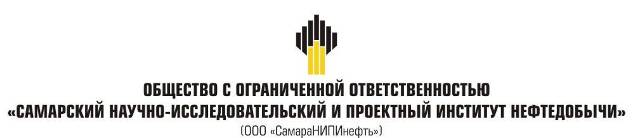 ДОКУМЕНТАЦИЯ ПО ПЛАНИРОВКЕ ТЕРРИТОРИИдля строительства объекта5753П «Техническое перевооружение напорного нефтепровода  УПСВ «Ивановская» - точка врезки АГЗУ – 1 Малиновская (замена аварийного участка)»в границах сельского поселения Кандабулак и в границах сельского поселения Елшанка Сергиевского района Самарской областиКнига 3. Проект межевания территории Самара, 2020г.Состав проекта межевания территорииРаздел 1 "Проект межевания территории. Текстовая часть"Исходно-разрешительная документацияОснованием для разработки проекта межевания территории служит:1. Договор на выполнение работ с ООО «СамараНИПИнефть».2. Материалы инженерных изысканий.3. «Градостроительный кодекс РФ» №190-ФЗ от 29.12.2004 г. (в редакции 2018 г.).4. Постановление Правительства РФ №77 от 15.02.2011 г.5. «Земельный кодекс РФ» №136-ФЗ от 25.10.2001 г. (в редакции 2018 г.).6. Сведения государственного кадастрового учета.7. Топографическая съемка территории.8. Правила землепользования и застройки сельского поселения Кандабулак Сергиевского района Самарской области.9. Правила землепользования и застройки сельского поселения Елшанка Сергиевского района Самарской области.Основание для выполнения проекта межеванияПроект межевания территории разрабатывается в соответствии с проектом планировки территории в целях установления границ земельных участков, предназначенных для строительства и размещения объекта АО "Самаранефтегаз":  5753П «Техническое перевооружение напорного нефтепровода  УПСВ «Ивановская» - точка врезки АГЗУ – 1 Малиновская (замена аварийного участка)» согласно:- Технического задания на выполнение проекта планировки территории и проекта межевания территории объекта: 5753П «Техническое перевооружение напорного нефтепровода  УПСВ «Ивановская» - точка врезки АГЗУ – 1 Малиновская (замена аварийного участка)» в границах сельского поселения Кандабулак и в границах сельского поселения Елшанка Сергиевского района Самарской области.  Цели и задачи выполнения проекта межевания территорииПодготовка проекта межевания территории осуществляется в целях определения местоположения границ земельных участков, которые образованы из земель, государственная собственность на которые не разграничена. При подготовке проекта межевания территории определение местоположения границ образуемых земельных участков осуществляется в соответствии с градостроительными регламентами и нормами отвода земельных участков для конкретных видов деятельности, установленными в соответствии с федеральными законами, техническими регламентами.Сформированные земельные участки должны обеспечить:- возможность полноценной реализации прав на формируемые земельные участки, включая возможность полноценного использования в соответствии с назначением, и эксплуатационными качествами.- возможность долгосрочного использования земельного участка.Структура землепользования в пределах территории межевания, сформированная в результате межевания должна обеспечить условия для наиболее эффективного использования и развития этой территории.В процессе межевания решаются следующие задачи:- установление границ земельных участков необходимых для размещения объекта АО "Самаранефтегаз". Проектом межевания границ отображены:- красные линии, утвержденные в составе проекта планировки территории;- границы образуемых земельных участков и их частей.Проектные решенияРазмещение линейного объекта 5753П «Техническое перевооружение напорного нефтепровода  УПСВ «Ивановская» - точка врезки АГЗУ – 1 Малиновская (замена аварийного участка)» в границах сельского поселения Кандабулак и в границах сельского поселения Елшанка Сергиевского района Самарской области планируется на землях категории - земли сельскохозяйственного назначения, земли промышленности и земли лесного фонда.Проектируемый объект расположен в кадастровых кварталах - 63:31:1301001, 63:31:1302001, 63:31:1302002, 63:31:1302003, 63:31:0907001, 63:31:0907006, 63:31:0902001, 63:31:0610002.Проектом межевания определяются площадь и границы образуемых земельных участков.Использование земель сельскохозяйственного назначения или земельных участков в составе таких земель, предоставляемых на период осуществления строительства линейных сооружений, осуществляется без перевода земель сельскохозяйственного назначения в земли иных категорий (п. 2 введен Федеральным законом от 21.07.2005 № 111-ФЗ). Строительство проектируемых площадных сооружений потребует отвода земель в долгосрочное пользование (с переводом земельного участка из одной категории в другую), долгосрочную аренду и во временное пользование на период строительства объекта.В соответствии с Федеральным законом от 21.12.2004 № 172-ФЗ «О переводе земель или земельных участков из одной категории в другую», перевод земель сельскохозяйственного назначения под размещение скважин в категорию земель промышленности в рассматриваемом случае допускается, так как он связан с добычей полезных ископаемых. Согласно статье 30 Земельного кодекса РФ от 25.10.2001г. № 136-ФЗ предоставление в аренду пользователю недр земельных участков, необходимых для ведения работ, связанных с пользованием недрами, из земель, находящихся в государственной или муниципальной собственности осуществляется без проведения аукционов. Формирование земельных участков сельскохозяйственного назначения для строительства осуществляется с предварительным согласованием мест размещения объектов. Предоставление таких земельных участков осуществляется в аренду с возвратом землепользователям после проведения рекультивации нарушенных земель.ВЫВОДЫ ПО ПРОЕКТУОтчуждение земель во временное (краткосрочное) использование выполняется на период производства строительно-монтажных работ. Все строительные работы должны проводиться исключительно в пределах полосы отвода.Настоящим проектом выполнено: - Формирование границ образуемых земельных участков и их частей.Настоящий проект обеспечивает равные права и возможности правообладателей земельных участков в соответствии с действующим законодательством. Сформированные границы земельных участков позволяют обеспечить необходимые условия для строительства и размещения объекта АО "Самаранефтегаз":  5753П «Техническое перевооружение напорного нефтепровода  УПСВ «Ивановская» - точка врезки АГЗУ – 1 Малиновская (замена аварийного участка)» общей площадью – 357 769 кв.м. (на землях сельскохозяйственного назначения – 323 894 кв.м., на землях промышленности – 7 625 кв.м., на землях лесного фонда – 26 250 кв.м.)Земельные участки под строительство объекта образованы с учетом ранее поставленных на государственный кадастровый учет земельных участков. Данным проектом предусматривается формировать земельные участки из земель Администрации муниципального района, государственная собственность на которые не разграничена. Земельный участок образуется в соответствии с абзацем 9 части 1 статьи 15 Закона Самарской области от 11.03.2005 №94-ГД «О земле», а именно: минимальный размер образуемого нового неделимого земельного участка из земель сельскохозяйственного назначения в целях недропользования устанавливается равным размеру, необходимому для проведения работ при разработке месторождений полезных ископаемых. Формирование данного земельного участка осуществляется с целью реализации проектных решений, необходимых для проведения работ при разработке месторождений полезных ископаемых АО «Самаранефтегаз» на основании лицензии на пользование недрами, то есть для недропользования».Перечень и сведения о площади образуемых земельных участков, в том числе возможные способы их образования.Итого: 357 769 м21.2 Перечень и сведения о площади образуемых земельных участков, которые будут отнесены к территориям общего пользования или имуществу общего пользования, в том числе в отношении которых предполагаются резервирование и (или) изъятие для государственных или муниципальных нужд.Земельных участков, которые будут отнесены к территориям общего пользования или имуществу общего пользования, в том числе в отношении которых предполагаются резервирование и (или) изъятие для государственных или муниципальных нужд не образовывается.Вид разрешенного использования образуемых земельных участков в соответствии с проектом планировки территории в случаях, предусмотренных настоящим Кодексом.Согласно приказу № 540 от 1 сентября 2014 года «об утверждении классификатора видов разрешенного использования земельных участков» образуемые земельные участки в соответствии с проектом планировки имеют следующие виды разрешенного использования::4/чзу1 (Трасса ВЛ-6 кВ, Узел пуска СОД, Технологический проезд, Трасса нефтегазосборного  трубопровода от УПСВ Ивановская до АГЗУ-1 Малиновская и Трасса ВОЛС в  параллельном следовании), :331/чзу1 (Трасса нефтегазосборного трубопровода от УПСВ Ивановская до АГЗУ-1 Малиновская  и Трасса ВОЛС в параллельном следовании), :344/чзу1 (Трасса нефтегазосборного трубопровода от УПСВ Ивановская до АГЗУ-1 Малиновская  и Трасса ВОЛС в параллельном следовании, Постоянный переезд через трубопровод), :341/чзу1 (Трасса нефтегазосборного трубопровода от УПСВ Ивановская до АГЗУ-1 Малиновская  и Трасса ВОЛС в параллельном следовании), :2/чзу1 (Трасса нефтегазосборного трубопровода от УПСВ Ивановская до АГЗУ-1 Малиновская  и Трасса ВОЛС в параллельном следовании, Постоянный переезд через трубопровод), :1/чзу1 (Трасса нефтегазосборного трубопровода от УПСВ Ивановская до АГЗУ-1 Малиновская  и Трасса ВОЛС в параллельном следовании), :333/чзу1 (Узел приема СОД, Технологический проезд, Трасса нефтегазосборного трубопровода от  УПСВ Ивановская до АГЗУ-1 Малиновская и Трасса ВОЛС), :6/чзу1 (Трасса ВЛ-6 кВ), :110/чзу2 (Трасса нефтегазосборного трубопровода от УПСВ Ивановская до АГЗУ-1 Малиновская  и Трасса ВОЛС в параллельном следовании, Постоянный переезд через трубопровод,  Трасса нефтегазосборного трубопровода от АГЗУ-6 до т.вр., Узел приема СОД), :110/чзу1 (Трасса нефтегазосборного трубопровода от УПСВ Ивановская до АГЗУ-1 Малиновская  и Трасса ВОЛС в параллельном следовании, Постоянный переезд через трубопровод,  Трасса нефтегазосборного трубопровода от АГЗУ-6 до т.вр., Узел приема СОД), :4554 (Трасса нефтегазосборного трубопровода от УПСВ Ивановская до АГЗУ-1 Малиновская,  Узел пуска СОД, Технологический проезд, Трасса ВОЛС, Трасса ВЛ-6 кВ) – Для ведения сельскохозяйственной  деятельности;:2/чзу1 (Узел приема ОУ на нефтегазосборном трубопроводе), :3/чзу1 (Трасса нефтегазосборного трубопровода от УПСВ Ивановская до АГЗУ-1 Малиновская  и Трасса ВОЛС в параллельном следовании), :4/чзу1 (Трасса нефтегазосборного трубопровода от УПСВ Ивановская до АГЗУ-1 Малиновская  и Трасса ВОЛС в параллельном следовании), :5/чзу1 (Трасса нефтегазосборного трубопровода от УПСВ Ивановская до АГЗУ-1 Малиновская  и Трасса ВОЛС в параллельном следовании), :1/чзу1 (Трасса нефтегазосборного трубопровода от УПСВ Ивановская до АГЗУ-1 Малиновская  и Трасса ВОЛС в параллельном следовании), – Для ведения крестьянского (фермерского) хозяйства;:177/чзу1 (Трасса нефтегазосборного трубопровода от УПСВ Ивановская до АГЗУ-1 Малиновская,  Трасса ВОЛС, Узел пуска СОД, Технологический проезд) - Для размещения объектов эксплуатации и  строительства скважин добычи нефти и газа  на Ивановском месторождении;:174/чзу1 (Трасса нефтегазосборного трубопровода от УПСВ Ивановская до АГЗУ-1 Малиновская  и Трасса ВОЛС в параллельном следовании, Трасса ВОЛС, Узел приема СОД, Трасса  нефтегазосборного трубопровода от АГЗУ-6 до т.вр.), :174/чзу2 (Трасса нефтегазосборного трубопровода от УПСВ Ивановская до АГЗУ-1 Малиновская  и Трасса ВОЛС в параллельном следовании, Трасса ВОЛС, Узел приема СОД, Трасса  нефтегазосборного трубопровода от АГЗУ-6 до т.вр.) - для эксплуатации Радаевского месторождения нефти  (для размещения производственных объектов на  Радаевском месторождении нефти);:ЗУ1 (Трасса нефтегазосборного трубопровода от УПСВ Ивановская до АГЗУ-1 Малиновская,  Узел пуска СОД, Технологический проезд), :чзу1 (Трасса нефтегазосборного трубопровода от УПСВ Ивановская до АГЗУ-1 Малиновская  и Трасса ВОЛС в параллельном следовании, Постоянный переезд через трубопровод,  Трасса нефтегазосборного трубопровода от АГЗУ-6 до т.вр., Узел приема СОД), :4896/чзу1 (Трасса нефтегазосборного трубопровода от УПСВ Ивановская до АГЗУ-1 Малиновская  и Трасса ВОЛС в параллельном следовании, Трасса ВОЛС), :4896/чзу2 (Трасса нефтегазосборного трубопровода от УПСВ Ивановская до АГЗУ-1 Малиновская  и Трасса ВОЛС в параллельном следовании, Трасса ВОЛС) – трубопроводный транспорт.1.4 Сведения о границах территории, в отношении которой утвержден проект межевания, содержащие перечень координат характерных точек этих границ в системе координат, используемой для ведения Единого государственного реестра недвижимости. Координаты характерных точек границ территории, в отношении которой утвержден проект межевания, определяются в соответствии с требованиями к точности определения координат характерных точек границ, установленных в соответствии с настоящим Кодексом для территориальных зон. (п. 5 введен Федеральным законом от 03.08.2018 N 342-ФЗ)Каталог координатобразуемых и изменяемых земельных участков и их частейИтого: 357 769 м21.5 Целевое назначение лесов, вид (виды) разрешенного использования лесного участка, количественные и качественные характеристики лесного участка, сведения о нахождении лесного участка в границах особо защитных участков лесов (в случае, если подготовка проекта межевания территории осуществляется в целях определения местоположения границ образуемых и (или) изменяемых лесных участков)Согласно письму №22-05-02/11309 от 16.05.2019 Министерства лесного хозяйства, охраны окружающей среды и природопользования Самарской области проектируемый объект частично входит в состав земель лесного фонда и располагается в выделах 2, 3, 36, 37 квартала №35, выделе 38 квартала №36 Чекалинского участкового лесничества Сергиевского лесничества. Согласно пункту 1 статьи 87 Лесного кодекса РФ основой осуществления использования, охраны, защиты, воспроизводства лесов, расположенных в границах лесничества, лесопарка, является лесохозяйственный регламент лесничества, лесопарка.Лесохозяйственным регламентом в выделах 2, 3, 36, 37 квартала №35, выделе 38 квартала №36 Чекалинского участкового лесничества Сергиевского лесничества предусмотрено размещение объектов, связанных с выполнением работ по строительству, реконструкции и эксплуатации линейных объектов, прежде всего, на нелесных землях, а при отсутствии на лесном участке таких земель – участки не возобновившихся вырубок, гарей, пустырей, прогалины, а также площади, на которых произрастают низкополнотные и наименее ценные лесные насаждения.1.6 Сведения о границах территории, в отношении которой утвержден проект межевания, содержащие перечень координат характерных точек этих границ в системе координат, используемой для ведения Единого государственного реестра недвижимости.Координаты характерных точек границ территории, в отношении которой утвержден проект межевания, определяются в соответствии с требованиями к точности определения координат характерных точек границ, установленных в соответствии с настоящим Кодексом для территориальных зон.Граница зоны планируемого размещения линейных объектов, в отношении которой осуществляется подготовка проекта планировки совпадает с устанавливаемой красной линией.  Линии отступа от красных линий в целях определения места допустимого размещения зданий, строений, сооружений отсутствуют. Проектируемые полосы отвода общественного сервитута имеют постоянную ширину в условиях сложившейся застройки с учетом интересов владельцев земельных участков. Красные линии рассматриваемой территории сформированы с учетом границы зоны планируемого размещения объектов.1.7 Обоснование размещения линейного объекта с учётом особых условий использования территорий и мероприятий по сохранению объектов культурного наследия. В соответствии со статьей 1 Градостроительного Кодекса РФ зонами с особыми условиями использования территорий называются охранные, санитарно-защитные зоны, зоны охраны объектов культурного наследия (памятников истории и культуры) народов Российской Федерации, водоохранные зоны, зоны охраны источников питьевого водоснабжения, зоны охраняемых объектов, иные зоны, устанавливаемые в соответствии с законодательством Российской Федерации. В границах зоны планируемого размещения объекта строительства 5753П «Техническое перевооружение напорного нефтепровода  УПСВ «Ивановская» - точка врезки АГЗУ – 1 Малиновская (замена аварийного участка)» в границах сельского поселения Кандабулак и в границах сельского поселения Елшанка Сергиевского района Самарской области объектов культурного наследия, в том числе памятников археологии, состоящих на государственной охране, не зарегистрировано. Объект 5753П «Техническое перевооружение напорного нефтепровода  УПСВ «Ивановская» - точка врезки АГЗУ – 1 Малиновская (замена аварийного участка)» в границах сельского поселения Кандабулак и в границах сельского поселения Елшанка Сергиевского района Самарской области не входит в границы существующих особо охраняемых природных территории местного, регионального и федерального значения. Публичные сервитуты в пределах территории проектирования объекта капитального строительства местного значения не зарегистрированы, в связи с чем, границы зон действия публичных сервитутов в графической части не отображаются. Так же в проекте межевания планируется установление охранных зон объектов электросетевого хозяйства в соответствии с постановлением Правительства Российской Федерации от 24.02.2009 № 160 «О порядке установления охранных зон объектов электросетевого хозяйства и особых условий использования земельных участков, расположенных в границах таких зон». Для объектов электросетевого хозяйства устанавливаются охранные зоны по обе стороны:- вдоль подземных кабельных линий электропередачи - от крайних кабелей на расстоянии 1 метра (при прохождении кабельных линий напряжением до 1 киловольта);- вдоль линии электропередачи - от крайних проводов при неотклоненном их положении на расстоянии 10 м. Для исключения возможности повреждения трубопроводов (при любом виде их прокладки) устанавливаются охранные зоны вдоль трасс трубопроводов, транспортирующих нефть, природный газ, нефтепродукты, нефтяной и искусственный углеводородные газы, - в виде участка земли, ограниченного условными линиями, проходящими в 25 метрах от оси трубопровода с каждой стороны в соответствии с "Правилами охраны магистральных трубопроводов" (утв. Минтопэнерго РФ 29.04.1992, Постановлением Госгортехнадзора РФ от 22.04.1992 N 9) (с изм. от 23.11.1994) (вместе с "Положением о взаимоотношениях предприятий, коммуникации которых проходят в одном техническом коридоре или пересекаются").В соответствии с СанПиН 2.2.1/2.1.1.1200-03, проектируемая скважина относится к III классу с ориентировочным размером СЗЗ – 300 м (п. 7.1.3. «Промышленные объекты по добыче нефти при выбросе сероводорода до 0,5 т/сутки с малым содержанием летучих углеводородов»).Определение координат характерных точек границ охранной зоны, а также площади объекта землеустройства осуществлялось аналитическим методом с использованием картографического материала и сведений ГКН о координатах поворотных точек границ земельного участка под объектом 5753П «Техническое перевооружение напорного нефтепровода  УПСВ «Ивановская» - точка врезки АГЗУ – 1 Малиновская (замена аварийного участка)».Зоны действия публичных сервитутовНа территории планируемого размещения объектов капитального строительства отсутствуют границы зон действия публичных сервитутов. В соответствии с кадастровыми планами территории в государственном кадастре недвижимости отсутствуют сведения об обременениях земельных участков в пределах границы зоны планируемого размещения объекта.Раздел 2 "Проект межевания территории. Графическая часть"Раздел 3 «Материалы по обоснованию проекта межевания территории»Главный инженер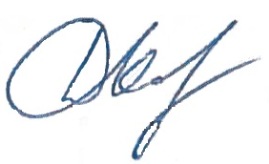 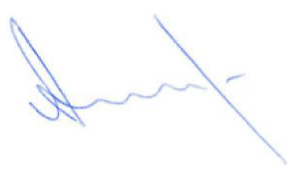 Д.В. КашаевЗаместитель главного инженера по инжинирингу - начальник управления инжиниринга обустройства месторожденийА.Н. Пантелеев№ п/пНаименованиеЛистРаздел 1 "Проект межевания территории. Текстовая часть"4Исходно-разрешительная документация5Основание для выполнения проекта межевания5Цели и задачи выполнения проекта межевания территории5Проектные решения6ВЫВОДЫ ПО ПРОЕКТУ61.1.Перечень и сведения о площади образуемых земельных участков, в том числе возможные способы их образования;81.2.Перечень и сведения о площади образуемых земельных участков, которые будут отнесены к территориям общего пользования или имуществу общего пользования, в том числе в отношении которых предполагаются резервирование и (или) изъятие для государственных или муниципальных нужд;121.3.Вид разрешенного использования образуемых земельных участков в соответствии с проектом планировки территории в случаях, предусмотренных настоящим Кодексом;121.4.Сведения о границах территории, в отношении которой утвержден проект межевания, содержащие перечень координат характерных точек этих границ в системе координат, используемой для ведения Единого государственного реестра недвижимости. Координаты характерных точек границ территории, в отношении которой утвержден проект межевания, определяются в соответствии с требованиями к точности определения координат характерных точек границ, установленных в соответствии с настоящим Кодексом для территориальных зон. (п. 5 введен Федеральным законом от 03.08.2018 N 342-ФЗ)181.5Целевое назначение лесов, вид (виды) разрешенного использования лесного участка, количественные и качественные характеристики лесного участка, сведения о нахождении лесного участка в границах особо защитных участков лесов (в случае, если подготовка проекта межевания территории осуществляется в целях определения местоположения границ образуемых и (или) изменяемых лесных участков)511.6Сведения о границах территории, в отношении которой утвержден проект межевания, содержащие перечень координат характерных точек этих границ в системе координат, используемой для ведения Единого государственного реестра недвижимости521.7Обоснование размещения линейного объекта с учётом особых условий использования территорий и мероприятий по сохранению объектов культурного наследия60Раздел 2 "Проект межевания территории. Графическая часть"2.1.Чертеж межевания территории. Чертеж красных линийРаздел 3 «Материалы по обоснованию проекта межевания территории»3.1.Чертеж зон с особыми условиями использования территории№КадастровыйкварталКадастровыйномер ЗУОбразуемый ЗУНаименование сооруженияКатегория земельВид разрешенного использованияПравообладатель.Вид праваМестоположение ЗУПлощадь кв.м.163:31:1301001, 63:31:1302002, 63:31:1302003, 63:31:0907006, 63:31:0902001-:ЗУ1Трасса нефтегазосборного трубопровода от УПСВ Ивановская до АГЗУ-1 Малиновская  и Трасса ВОЛС в параллельном следовании, Постоянный переезд через трубопровод,  Трасса нефтегазосборного трубопровода от АГЗУ-6 до т.вр., Узел приема СОДЗемли сельскохозяйственного назначениятрубопроводный транспортАдминистрация м.р. СергиевскийСамарская область, Сергиевский район, сельское  поселение Елшанка10193№КадастровыйкварталКадастровыйномер ЗУОбразуемый ЗУНаименование сооруженияКатегория земельВид разрешенного использованияПравообладатель.Вид праваМестоположение ЗУПлощадь кв.м.163:31:130100163:31:0000000:177:177/чзу1Трасса нефтегазосборного трубопровода от УПСВ Ивановская до АГЗУ-1 Малиновская,  Трасса ВОЛС, Узел пуска СОД, Технологический проездЗемли промышленности, энергетики, транспорта, связи,  радиовещания, телевидения, информатики, земли для  обеспечения космической деятельности, земли обороны,  безопасности и земли иного специального назначенияДля размещения объектов эксплуатации и  строительства скважин добычи нефти и газа  на Ивановском месторожденииРоссийская Федерация, (аренда) АО "Самаранефтегаз"Самарская область, Сергиевский район, на землях колхоза  "Мордовскоселитьбенский", Ивановское месторождение  нефти ОАО "Самаранефтегаз"4132263:31:130100163:31:1301001:4:4/чзу1Трасса ВЛ-6 кВ, Узел пуска СОД, Технологический проезд, Трасса нефтегазосборного  трубопровода от УПСВ Ивановская до АГЗУ-1 Малиновская и Трасса ВОЛС в  параллельном следованииЗемли сельскохозяйственного назначенияДля ведения сельскохозяйственной  деятельности (земельные участки фонда  перераспределения)Администрация м.р. Сергиевский, (аренда) Прокаев С.В.Самарская область, Сергиевский район, колхоз  "Мордовско-Селитьбенский"21417363:31:130100163:31:0000000:331:331/чзу1Трасса нефтегазосборного трубопровода от УПСВ Ивановская до АГЗУ-1 Малиновская  и Трасса ВОЛС в параллельном следованииЗемли сельскохозяйственного назначенияДля ведения сельскохозяйственной  деятельностиООО "БИО-ТОН"Самарская область, муниципальный район Сергиевский, в  границах колхоза "Мордовскоселитьбенский", в границах  сельского поселения Елшанка7018463:31:1301001,  63:31:1302001, 63:31:1302002,  63:31:1302003, 63:31:090700163:31:0000000:344:344/чзу1Трасса нефтегазосборного трубопровода от УПСВ Ивановская до АГЗУ-1 Малиновская  и Трасса ВОЛС в параллельном следовании, Постоянный переезд через трубопроводЗемли сельскохозяйственного назначенияДля ведения сельскохозяйственной деятельностиООО "БИО-ТОН"Самарская область, муниципальный район Сергиевский,  сельское поселение Елшанка, село Елшанка, участок 344160698563:31:090700163:31:0000000:341:341/чзу1Трасса нефтегазосборного трубопровода от УПСВ Ивановская до АГЗУ-1 Малиновская  и Трасса ВОЛС в параллельном следованииЗемли сельскохозяйственного назначенияДля ведения сельскохозяйственной деятельностиООО "БИО-ТОН"Самарская область, муниципальный район Сергиевский,  сельское поселение Елшанка, село Елшанка, земельный  участок №34118440663:31:090700163:31:0907001:2:2/чзу1Трасса нефтегазосборного трубопровода от УПСВ Ивановская до АГЗУ-1 Малиновская  и Трасса ВОЛС в параллельном следованииЗемли сельскохозяйственного назначенияДля ведения крестьянского (фермерского) хозяйстваАндреев Сергей Анатольевич, Андреев Анатолий Иванович Андреева Галина Викторовна, Андреев Алексей Анатольевич Андреева Татьяна АнатольевнаСамарская область, муниципальный район Сергиевский, в  границах сельского поселения Елшанка7475763:31:090700163:31:0907001:3:3/чзу1Трасса нефтегазосборного трубопровода от УПСВ Ивановская до АГЗУ-1 Малиновская  и Трасса ВОЛС в параллельном следованииЗемли сельскохозяйственного назначенияДля ведения крестьянского (фермерского) хозяйстваАндреев Сергей Анатольевич, Андреев Анатолий Иванович Андреева Галина Викторовна, Андреев Алексей Анатольевич Андреева Татьяна АнатольевнаСамарская область, муниципальный район Сергиевский, в  границах колхоза "Заветы Ильича", в границах сельского  поселения Елшанка5648863:31:090700163:31:0907001:5:5/чзу1Трасса нефтегазосборного трубопровода от УПСВ Ивановская до АГЗУ-1 Малиновская  и Трасса ВОЛС в параллельном следованииЗемли сельскохозяйственного назначенияДля ведения крестьянского (фермерского) хозяйстваАндреев Сергей Анатольевич, Андреев Анатолий Иванович Андреева Галина Викторовна, Андреев Алексей Анатольевич Андреева Татьяна АнатольевнаСамарская область, р-н Сергиевский, в границах колхоза  "Заветы Ильича"7641963:31:090700663:31:0907006:2:2/чзу1Трасса нефтегазосборного трубопровода от УПСВ Ивановская до АГЗУ-1 Малиновская  и Трасса ВОЛС в параллельном следовании, Постоянный переезд через трубопроводЗемли сельскохозяйственного назначенияДля ведения сельскохозяйственной деятельности  (земельные участки фонда перераспределения)Администрация м.р. СергиевскийСамарская область, Сергиевский район, в границах  бывшего колхоза "Заветы Ильича"66001063:31:090700663:31:0907006:1:1/чзу1Трасса нефтегазосборного трубопровода от УПСВ Ивановская до АГЗУ-1 Малиновская  и Трасса ВОЛС в параллельном следованииЗемли сельскохозяйственного назначенияДля ведения сельскохозяйственной деятельности  (земельные участки фонда перераспределения)Администрация м.р. СергиевскийСамарская область, Сергиевский район, в границах  бывшего колхоза "Заветы Ильича"226901163:31:090200163:31:0000000:333:333/чзу1Узел приема СОД, Технологический проезд, Трасса нефтегазосборного трубопровода от  УПСВ Ивановская до АГЗУ-1 Малиновская и Трасса ВОЛС в параллельном следовании,  Трасса ВОЛСЗемли сельскохозяйственного назначенияДля ведения сельскохозяйственной деятельностиЧернозубцев Олег Александрович Аренда Бизяев Евгений НиколаевичСамарская область, муниципальный район Сергиевский, в  границах сельскохозяйственной артели (колхоз) "Красное  Чекалино" в границах сельского поселения Елшанка55541263:31:130100163:31:1301001:6:6/чзу1Трасса ВЛ-6 кВЗемли сельскохозяйственного назначенияДля ведения сельскохозяйственной  деятельности (земельные участки фонда  перераспределения)Администрация м.р. СергиевскийСамарская область, Сергиевский район, колхоз  "Мордовско-Селитьбенский"10113 63:31:090700163:31:0907001:1:1/чзу1Трасса нефтегазосборного трубопровода от УПСВ Ивановская до АГЗУ-1 Малиновская  и Трасса ВОЛС в параллельном следованииЗемли сельскохозяйственного назначенияДля ведения крестьянского (фермерского) хозяйстваАндреев Сергей Анатольевич, Андреев Анатолий Иванович Андреева Галина Викторовна, Андреев Алексей Анатольевич Андреева Татьяна АнатольевнаСамарская область, муниципальный район Сергиевский,  в границах колхоза "Заветы Ильича", в границах  сельского поселения Елшанка70621463:31:090700163:31:0907001:4:4/чзу1Трасса нефтегазосборного трубопровода от УПСВ Ивановская до АГЗУ-1 Малиновская  и Трасса ВОЛС в параллельном следованииЗемли сельскохозяйственного назначенияДля ведения крестьянского (фермерского) хозяйстваАндреев Сергей Анатольевич, Андреев Анатолий Иванович Андреева Галина Викторовна, Андреев Алексей Анатольевич Андреева Татьяна АнатольевнаСамарская область, муниципальный район Сергиевский,  в границах сельского поселения Елшанка67161563:31:0907006, 63:31:0902001-:чзу1Трасса нефтегазосборного трубопровода от УПСВ Ивановская до АГЗУ-1 Малиновская  и Трасса ВОЛС в параллельном следовании, Постоянный переезд через трубопровод,  Трасса нефтегазосборного трубопровода от АГЗУ-6 до т.вр., Узел приема СОДЗемли лесного фондатрубопроводный транспортРФ Сергиевское участковое лесничествоСамарская область, Сергиевский район, Сергиевское участковое лесничество232281663:31:1301001, 63:31:061000263:31:0000000:4554:4554/чзу1Трасса нефтегазосборного трубопровода от УПСВ Ивановская до АГЗУ-1 Малиновская,  Узел пуска СОД, Технологический проезд, Трасса ВОЛС, Трасса ВЛ-6 кВЗемли сельскохозяйственного назначенияземли сельскохозяйственного назначенияОДССамарская область, Сергиевский район, колхоз  "Мордовскоселитьбенский"59001763:31:090200163:31:0000000:110:110/чзу2Трасса нефтегазосборного трубопровода от УПСВ Ивановская до АГЗУ-1 Малиновская  и Трасса ВОЛС в параллельном следовании, Постоянный переезд через трубопровод,  Трасса нефтегазосборного трубопровода от АГЗУ-6 до т.вр., Узел приема СОДЗемли сельскохозяйственного назначенияДля ведения сельскохозяйственной деятельностиОДССамарская область, муниципальный район Сергиевский,  сельское поселение Елшанка, село Чекалино, земельный  участок №110307091863:31:090200163:31:0000000:110:110/чзу1Трасса нефтегазосборного трубопровода от УПСВ Ивановская до АГЗУ-1 Малиновская  и Трасса ВОЛС в параллельном следовании, Постоянный переезд через трубопровод,  Трасса нефтегазосборного трубопровода от АГЗУ-6 до т.вр., Узел приема СОДЗемли лесного фондаДля ведения сельскохозяйственной деятельностиРФ Сергиевское участковое лесничество, ОДССамарская область, муниципальный район Сергиевский,  сельское поселение Елшанка, село Чекалино, земельный  участок №11026851963:31:090200163:31:0000000:4896:4896/чзу1Трасса нефтегазосборного трубопровода от УПСВ Ивановская до АГЗУ-1 Малиновская  и Трасса ВОЛС в параллельном следовании, Трасса ВОЛСЗемли сельскохозяйственного назначениятрубопроводный транспортАдминистрация м.р. СергиевскийСамарская область, Сергиевский район, сельское  поселение Елшанка322063:31:090200163:31:0000000:4896:4896/чзу2Трасса нефтегазосборного трубопровода от УПСВ Ивановская до АГЗУ-1 Малиновская  и Трасса ВОЛС в параллельном следовании, Трасса ВОЛСЗемли лесного фондатрубопроводный транспортРФ Сергиевское участковое лесничество, Администрация м.р. СергиевскийСамарская область, Сергиевский район, сельское  поселение Елшанка72163:31:090200163:31:0000000:174:174/чзу1Трасса нефтегазосборного трубопровода от УПСВ Ивановская до АГЗУ-1 Малиновская  и Трасса ВОЛС в параллельном следовании, Трасса ВОЛС, Узел приема СОД, Трасса  нефтегазосборного трубопровода от АГЗУ-6 до т.вр.Земли промышленности, энергетики, транспорта, связи,  радиовещания, телевидения, информатики, земли для  обеспечения космической деятельности, земли обороны,  безопасности и земли иного специального назначениядля эксплуатации Радаевского месторождения нефти  (для размещения производственных объектов на  Радаевском месторождении нефти)РФ,  (аренда) АО "Самаранефтегаз",  (аренда) ООО "Кинельский склад",Самарская область, Сергиевский район, на землях  колхоза "Красное Чекалино"34932263:31:090200163:31:0000000:174:174/чзу2Трасса нефтегазосборного трубопровода от УПСВ Ивановская до АГЗУ-1 Малиновская  и Трасса ВОЛС в параллельном следовании, Трасса ВОЛС, Узел приема СОД, Трасса  нефтегазосборного трубопровода от АГЗУ-6 до т.вр.Земли лесного фондадля эксплуатации Радаевского месторождения нефти  (для размещения производственных объектов на  Радаевском месторождении нефти)РФ Сергиевское участковое лесничество,  (аренда) АО "Самаранефтегаз",  (аренда) ООО "Кинельский склад",Самарская область, Сергиевский район, на землях  колхоза "Красное Чекалино"3302363:31:1301001, 63:31:1302002, 63:31:1302003, 63:31:0907006, 63:31:0902001-:ЗУ1Трасса нефтегазосборного трубопровода от УПСВ Ивановская до АГЗУ-1 Малиновская  и Трасса ВОЛС в параллельном следовании, Постоянный переезд через трубопровод,  Трасса нефтегазосборного трубопровода от АГЗУ-6 до т.вр., Узел приема СОДЗемли сельскохозяйственного назначениятрубопроводный транспортАдминистрация м.р. СергиевскийСамарская область, Сергиевский район, сельское  поселение Елшанка10193№ 1№ 1№ 1№ 1№ 1Кадастровый квартал:Кадастровый квартал:Кадастровый квартал:63:31:130100163:31:1301001Кадастровый номер:Кадастровый номер:Кадастровый номер:63:31:0000000:17763:31:0000000:177Образуемый ЗУ:Образуемый ЗУ:Образуемый ЗУ::177/чзу1:177/чзу1Площадь кв.м.:Площадь кв.м.:Площадь кв.м.:41324132Правообладатель. Вид права:Правообладатель. Вид права:Правообладатель. Вид права:Российская Федерация, (аренда) АО "Самаранефтегаз"Российская Федерация, (аренда) АО "Самаранефтегаз"Разрешенное использование:Разрешенное использование:Разрешенное использование:Для размещения объектов эксплуатации и  строительства скважин добычи нефти и газа  на Ивановском месторожденииДля размещения объектов эксплуатации и  строительства скважин добычи нефти и газа  на Ивановском месторожденииНазначение (сооружение):Назначение (сооружение):Назначение (сооружение):Трасса нефтегазосборного трубопровода от УПСВ Ивановская до АГЗУ-1 Малиновская,  Трасса ВОЛС, Узел пуска СОД, Технологический проездТрасса нефтегазосборного трубопровода от УПСВ Ивановская до АГЗУ-1 Малиновская,  Трасса ВОЛС, Узел пуска СОД, Технологический проезд№ точкиДирекционныйРасстояние,КоординатыКоординаты(сквозной)уголмXY169°54'9"62207557,26466118,942338°52'24"5,992207559,32466124,573249°48'46"62207564,91466122,414158°50'19"5,982207562,84466116,78169°54'9"62207557,26466118,945324°19'44"18,452207567,66466203,796266°56'40"5,632207582,65466193,037249°51'6"14,812207582,35466187,418238°28'30"6,832207577,25466173,519148°32'11"23,992207573,68466167,691058°31'3"27,652207553,22466180,215324°19'44"18,452207567,66466203,7911249°56'7"62207559,30466124,5812158°55'20"15,292207557,24466118,941368°49'7"6,012207542,97466124,4414338°54'49"15,182207545,14466130,0411249°56'7"62207559,30466124,581573°42'6"6,022207567,85466114,8516338°56'17"6,762207569,54466120,631758°37'23"58,962207575,85466118,2018149°40'19"10,362207606,55466168,541958°35'20"10,322207597,61466173,7720148°35'11"6,772207602,99466182,582119°59'43"12,22207597,21466186,1122347°48'10"24,192207608,67466190,2823332°38'57"21,22207632,31466185,1724335°3'36"12,142207651,14466175,4325298°9'14"12,422207662,15466170,3126263°29'29"26,292207668,01466159,3627246°48'5"19,342207665,03466133,2428148°56'7"48,622207657,41466115,462959°58'44"3,862207615,76466140,5530148°19'54"4,322207617,69466143,893158°38'9"25,282207614,01466146,1632148°29'60"22,352207627,17466167,7533238°28'23"4,192207608,11466179,4334329°41'30"10,342207605,92466175,8635238°37'32"70,092207614,85466170,6436158°55'33"11,262207578,36466110,801573°42'6"6,022207567,85466114,8537328°35'22"2,862207594,05466216,193850°25'47"10,912207596,49466214,7039247°23'16"5,772207603,44466223,1140247°23'41"27,132207601,22466217,7841249°47'14"2,342207590,79466192,7342148°35'4"1,962207589,98466190,5343238°28'10"20,982207588,31466191,554469°50'8"21,582207577,34466173,674572°28'28"12207584,78466193,934661°1'13"0,742207585,08466194,884767°22'34"22,382207585,44466195,5337328°35'22"2,862207594,05466216,19№ 2№ 2№ 2№ 2№ 2Кадастровый квартал:Кадастровый квартал:Кадастровый квартал:63:31:130100163:31:1301001Кадастровый номер:Кадастровый номер:Кадастровый номер:63:31:1301001:463:31:1301001:4Образуемый ЗУ:Образуемый ЗУ:Образуемый ЗУ::4/чзу1:4/чзу1Площадь кв.м.:Площадь кв.м.:Площадь кв.м.:2141721417Правообладатель. Вид права:Правообладатель. Вид права:Правообладатель. Вид права:Администрация м.р. Сергиевский, (аренда) Прокаев С.В.Администрация м.р. Сергиевский, (аренда) Прокаев С.В.Разрешенное использование:Разрешенное использование:Разрешенное использование:Для ведения сельскохозяйственной  деятельности (земельные участки фонда  перераспределения)Для ведения сельскохозяйственной  деятельности (земельные участки фонда  перераспределения)Назначение (сооружение):Назначение (сооружение):Назначение (сооружение):Трасса ВЛ-6 кВ, Узел пуска СОД, Технологический проезд, Трасса нефтегазосборного  трубопровода от УПСВ Ивановская до АГЗУ-1 Малиновская и Трасса ВОЛС в  параллельном следованииТрасса ВЛ-6 кВ, Узел пуска СОД, Технологический проезд, Трасса нефтегазосборного  трубопровода от УПСВ Ивановская до АГЗУ-1 Малиновская и Трасса ВОЛС в  параллельном следовании№ точкиДирекционныйРасстояние,КоординатыКоординаты(сквозной)уголмXY4865°51'31"8,462207500,57466042,5649355°5'53"148,152207504,03466050,285085°23'11"41,92207651,64466037,625119°7'37"47,42207655,01466079,385263°17'30"12,532207699,79466094,915363°15'52"13,512207705,42466106,1054328°58'29"7,992207711,50466118,1755239°4'4"3,112207718,35466114,0556328°31'26"226,152207716,75466111,3857325°44'30"111,582207909,62465993,3058333°30'60"203,862208001,84465930,4959250°16'5"8,382208184,31465839,5860250°16'49"15,82208181,48465831,6961153°27'29"210,052208176,15465816,8262145°43'5"110,342207988,24465910,6863148°31'9"197,852207897,07465972,8364237°5'53"26,422207728,34466076,1565330°17'42"30,372207713,99466053,9766295°16'42"365,892207740,37466038,926725°32'56"2,022207896,61465708,0768295°7'52"10,012207898,43465708,9469205°24'4"1,982207902,68465699,8870295°12'26"5,12207900,89465699,037125°32'56"2,022207903,06465694,4272295°7'52"10,012207904,88465695,2973205°1'1"1,992207909,13465686,2374295°34'41"4,932207907,33465685,397525°17'31"2,012207909,46465680,9476295°3'18"10,012207911,28465681,8077205°14'5"10,022207915,52465672,7378115°9'31"10,022207906,46465668,467924°53'44"22207902,20465677,5380115°16'8"4,942207904,01465678,3781205°10'15"2,022207901,90465682,8482115°4'45"102207900,07465681,988325°16'40"1,992207895,83465691,0484115°12'26"5,12207897,63465691,8985205°18'22"2,042207895,46465696,5086115°6'13"9,992207893,62465695,638724°53'44"22207889,38465704,6888115°16'44"363,982207891,19465705,5289150°17'58"28,782207735,76466034,6590237°31'8"44,172207710,76466048,9191176°11'53"37,42207687,04466011,659285°19'40"15,592207649,72466014,1393175°6'8"150,972207650,99466029,674865°51'31"8,462207500,57466042,56№ 3№ 3№ 3№ 3№ 3Кадастровый квартал:Кадастровый квартал:Кадастровый квартал:63:31:130100163:31:1301001Кадастровый номер:Кадастровый номер:Кадастровый номер:63:31:0000000:33163:31:0000000:331Образуемый ЗУ:Образуемый ЗУ:Образуемый ЗУ::331/чзу1:331/чзу1Площадь кв.м.:Площадь кв.м.:Площадь кв.м.:70187018Правообладатель. Вид права:Правообладатель. Вид права:Правообладатель. Вид права:ООО "БИО-ТОН"ООО "БИО-ТОН"Разрешенное использование:Разрешенное использование:Разрешенное использование:Для ведения сельскохозяйственной  деятельностиДля ведения сельскохозяйственной  деятельностиНазначение (сооружение):Назначение (сооружение):Назначение (сооружение):Трасса нефтегазосборного трубопровода от УПСВ Ивановская до АГЗУ-1 Малиновская  и Трасса ВОЛС в параллельном следованииТрасса нефтегазосборного трубопровода от УПСВ Ивановская до АГЗУ-1 Малиновская  и Трасса ВОЛС в параллельном следовании№ точкиДирекционныйРасстояние,КоординатыКоординаты(сквозной)уголмXY6170°16'49"15,82208176,15465816,826070°16'5"8,382208181,48465831,6959333°30'41"46,952208184,31465839,5894351°28'60"44,632208226,33465818,6495261°30'50"41,882208270,47465812,0396351°34'14"51,982208264,29465770,619711°31'39"100,182208315,71465762,9998281°37'22"24,072208413,87465783,0199191°28'16"104,542208418,72465759,43100171°32'39"80,112208316,27465738,6410181°32'20"41,872208237,03465750,42102171°31'33"24,52208243,19465791,83103153°27'23"47,842208218,96465795,44104180°0'0"0,012208176,16465816,826170°16'49"15,82208176,15465816,82№ 4№ 4№ 4№ 4№ 4Кадастровый квартал:Кадастровый квартал:Кадастровый квартал:63:31:1301001,  63:31:1302001, 63:31:1302002,  63:31:1302003, 63:31:090700163:31:1301001,  63:31:1302001, 63:31:1302002,  63:31:1302003, 63:31:0907001Кадастровый номер:Кадастровый номер:Кадастровый номер:63:31:0000000:34463:31:0000000:344Образуемый ЗУ:Образуемый ЗУ:Образуемый ЗУ::344/чзу1:344/чзу1Площадь кв.м.:Площадь кв.м.:Площадь кв.м.:160698160698Правообладатель. Вид права:Правообладатель. Вид права:Правообладатель. Вид права:ООО "БИО-ТОН"ООО "БИО-ТОН"Разрешенное использование:Разрешенное использование:Разрешенное использование:Для ведения сельскохозяйственной деятельностиДля ведения сельскохозяйственной деятельностиНазначение (сооружение):Назначение (сооружение):Назначение (сооружение):Трасса нефтегазосборного трубопровода от УПСВ Ивановская до АГЗУ-1 Малиновская  и Трасса ВОЛС в параллельном следовании, Постоянный переезд через трубопроводТрасса нефтегазосборного трубопровода от УПСВ Ивановская до АГЗУ-1 Малиновская  и Трасса ВОЛС в параллельном следовании, Постоянный переезд через трубопровод№ точкиДирекционныйРасстояние,КоординатыКоординаты(сквозной)уголмXY105109°28'30"20,042210173,86466249,85106195°29'30"6,592210167,18466268,74107112°20'0"22210160,83466266,98108195°29'27"11,082210160,07466268,83109105°54'51"17,692210149,39466265,87110195°32'33"256,692210144,54466282,88111196°53'22"622,012209897,24466214,10112194°26'8"605,392209302,06466033,39113196°31'3"171,432208715,78465882,47114212°25'14"62,342208551,42465833,73115191°30'41"52,972208498,80465800,31116270°9'48"24,572208446,90465789,741170°0'0"0,012208446,97465765,1711811°28'4"61,972208446,98465765,1711932°24'10"63,712208507,71465777,4912016°30'47"168,032208561,50465811,6312114°26'17"604,532208722,60465859,3912216°53'49"622,942209308,04466010,1212315°31'58"232,352209904,09466191,18124285°32'10"17,72210127,95466253,4012515°35'5"35,992210132,69466236,35126108°14'56"1,952210167,36466246,0212715°33'41"7,382210166,75466247,87105109°28'30"20,042210173,86466249,85128109°11'10"20,272212087,30466124,81129132°23'28"8,542212080,64466143,95130173°52'25"137,082212074,88466150,26131262°54'36"2,032211938,58466164,89132174°48'39"9,952211938,33466162,88133112°58'4"2,282211928,42466163,78134175°32'15"784,92211927,53466165,88135194°30'40"257,542211145,01466226,95136134°32'2"171,22210895,69466162,42137179°28'49"102,532210775,62466284,46138194°34'5"84,682210673,09466285,39139149°32'10"50,122210591,13466264,09140179°30'50"253,382210547,93466289,50141186°32'14"85,112210294,56466291,65142271°16'23"1,352210210,00466281,96143195°28'47"25,522210210,03466280,61144290°11'53"20,042210185,44466273,8014515°32'27"21,982210192,36466254,99146279°19'13"2,662210213,54466260,881476°27'49"82,622210213,97466258,26148359°31'58"245,252210296,06466267,56149329°31'45"53,642210541,30466265,5615014°31'35"91,022210587,53466238,36151359°35'54"89,852210675,64466261,19152314°28'16"88,092210765,49466260,5615390°0'0"0,012210827,20466197,701540°0'0"3,92210827,20466197,711550°0'0"0,012210831,10466197,71156269°51'11"3,92210831,11466197,71157314°33'10"81,522210831,10466193,8115814°30'56"267,032210888,29466135,72159355°32'37"785,32211146,80466202,6516087°59'44"22211929,73466141,63161354°17'43"9,862211929,80466143,63162272°16'45"2,012211939,61466142,65163353°52'44"148,462211939,69466140,64128109°11'10"20,272212087,30466124,81164142°2'12"140,842213813,73465932,05165172°32'5"67,042213702,69466018,69166175°10'5"498,252213636,22466027,40167178°13'28"111,672213139,74466069,37168175°24'10"918,782213028,12466072,83169304°34'7"30,932212112,30466146,47170355°23'59"899,242212129,85466121,00171358°13'5"111,582213026,19466048,88172355°10'26"498,262213137,72466045,41173352°33'14"59,342213634,21466003,49174322°9'41"130,122213693,05465995,8017541°44'49"23,922213795,81465915,9817663°26'6"0,162213813,66465931,91164142°2'12"140,842213813,73465932,05177175°42'39"2,012213748,40465977,04178265°42'39"2,012213746,40465977,19179355°24'11"22213746,25465975,1918085°26'55"2,022213748,24465975,03177175°42'39"2,012213748,40465977,04181204°14'5"41,682213965,34465875,95182170°35'9"3,912213927,33465858,84183204°3'28"17,072213923,47465859,48184187°10'40"18,892213907,88465852,52185127°15'15"71,252213889,14465850,16186142°1'31"30,72213846,01465906,87187227°8'26"18,552213821,81465925,76188215°21'55"5,412213809,19465912,16189296°33'54"0,022213804,78465909,03190322°11'57"29,172213804,79465909,01191307°14'13"64,342213827,84465891,131928°19'9"8,572213866,77465839,911932°17'30"22,512213875,25465841,1519420°33'11"46,032213897,74465842,0519532°37'17"26,322213940,84465858,2119656°43'18"4,252213963,01465872,40181204°14'5"41,682213965,34465875,95197182°44'6"6,292214970,35465894,98198171°53'4"116,812214964,07465894,68199174°40'32"297,322214848,43465911,17200264°57'27"2,052214552,39465938,76201174°42'29"12,252214552,21465936,72202112°2'10"2,272214540,01465937,85203174°40'39"102,092214539,16465939,95204174°9'44"256,62214437,51465949,42205204°10'19"161,942214182,24465975,52206270°15'33"2,212214034,50465909,21207204°10'1"38,692214034,51465907,00208116°33'54"2,012213999,21465891,16209204°11'31"16,742213998,31465892,96210255°15'23"2,552213983,04465886,10211204°15'45"11,242213982,39465883,63212236°42'53"11,392213972,14465879,01213212°34'0"27,592213965,89465869,49214200°34'13"47,12213942,64465854,64215182°19'25"22,942213898,54465838,09216188°14'8"6,142213875,62465837,16217307°11'55"14,642213869,54465836,282187°57'43"38,052213878,39465824,6221924°3'36"53,12213916,07465829,89220122°5'48"1,992213964,56465851,5422124°10'14"13,72213963,50465853,23222314°48'52"2,182213976,00465858,8422324°10'47"34,282213977,54465857,29224105°22'35"2,072214008,81465871,3322524°8'53"28,842214008,26465873,33226289°8'40"2,042214034,58465885,1322724°10'46"165,462214035,25465883,20228354°10'14"250,182214186,19465950,97229354°38'2"113,242214435,08465925,5623087°53'19"2,172214547,82465914,97231354°7'24"9,962214547,90465917,14232277°48'55"2,062214557,81465916,12233354°35'27"210,042214558,09465914,08234354°55'26"79,342214767,19465894,28235351°58'50"55,692214846,22465887,2623613°14'1"23,892214901,37465879,492375°46'55"14,392214924,63465884,9623814°56'10"31,52214938,95465886,4123925°6'53"1,062214969,39465894,53197182°44'6"6,292214970,35465894,98240175°24'11"22214167,69465944,92241265°4'4"1,982214165,70465945,08242354°49'54"22214165,53465943,1124385°7'2"22214167,52465942,93240175°24'11"22214167,69465944,92244175°25'34"2,012214769,34465896,12245265°41'22"22214767,34465896,28246355°42'39"2,012214767,19465894,2924785°40'4"1,992214769,19465894,14244175°25'34"2,012214769,34465896,12248182°39'41"25,22215005,58465896,62249239°44'37"0,282214980,41465895,45250205°4'34"10,52214980,27465895,21251194°55'49"32,182214970,76465890,76252185°45'29"14,452214939,67465882,47253193°12'58"13,382214925,29465881,02254351°58'4"52,12214912,26465877,962552°37'58"20,682214963,85465870,6825651°9'51"14,752214984,51465871,6325748°47'46"17,942214993,76465883,12248182°39'41"25,22215005,58465896,62258177°26'10"2,012214966,44465880,76259267°25'24"22214964,43465880,85260357°25'24"22214964,34465878,8526187°8'15"22214966,34465878,76258177°26'10"2,012214966,44465880,76№ 5№ 5№ 5№ 5№ 5Кадастровый квартал:Кадастровый квартал:Кадастровый квартал:63:31:090700163:31:0907001Кадастровый номер:Кадастровый номер:Кадастровый номер:63:31:0000000:34163:31:0000000:341Образуемый ЗУ:Образуемый ЗУ:Образуемый ЗУ::341/чзу1:341/чзу1Площадь кв.м.:Площадь кв.м.:Площадь кв.м.:1844018440Правообладатель. Вид права:Правообладатель. Вид права:Правообладатель. Вид права:ООО "БИО-ТОН"ООО "БИО-ТОН"Разрешенное использование:Разрешенное использование:Разрешенное использование:Для ведения сельскохозяйственной деятельностиДля ведения сельскохозяйственной деятельностиНазначение (сооружение):Назначение (сооружение):Назначение (сооружение):Трасса нефтегазосборного трубопровода от УПСВ Ивановская до АГЗУ-1 Малиновская  и Трасса ВОЛС в параллельном следованииТрасса нефтегазосборного трубопровода от УПСВ Ивановская до АГЗУ-1 Малиновская  и Трасса ВОЛС в параллельном следовании№ точкиДирекционныйРасстояние,КоординатыКоординаты(сквозной)уголмXY26251°3'60"14,722214984,53465871,6326343°36'32"19,82214993,78465883,082642°39'18"153,492215008,12465896,74265354°41'60"418,742215161,45465903,85266356°9'45"186,022215578,40465865,17267262°15'38"24,062215764,00465852,72268176°9'36"185,012215760,76465828,88269174°41'19"416,662215576,17465841,27270182°39'33"176,962215161,30465879,8426251°3'60"14,722214984,53465871,63№ 6№ 6№ 6№ 6№ 6Кадастровый квартал:Кадастровый квартал:Кадастровый квартал:63:31:090700163:31:0907001Кадастровый номер:Кадастровый номер:Кадастровый номер:63:31:0907001:263:31:0907001:2Образуемый ЗУ:Образуемый ЗУ:Образуемый ЗУ::2/чзу1:2/чзу1Площадь кв.м.:Площадь кв.м.:Площадь кв.м.:74757475Правообладатель. Вид права:Правообладатель. Вид права:Правообладатель. Вид права:Андреев Сергей Анатольевич, Андреев Анатолий Иванович Андреева Галина Викторовна, Андреев Алексей Анатольевич Андреева Татьяна АнатольевнаАндреев Сергей Анатольевич, Андреев Анатолий Иванович Андреева Галина Викторовна, Андреев Алексей Анатольевич Андреева Татьяна АнатольевнаРазрешенное использование:Разрешенное использование:Разрешенное использование:Для ведения крестьянского (фермерского) хозяйстваДля ведения крестьянского (фермерского) хозяйстваНазначение (сооружение):Назначение (сооружение):Назначение (сооружение):Трасса нефтегазосборного трубопровода от УПСВ Ивановская до АГЗУ-1 Малиновская  и Трасса ВОЛС в параллельном следованииТрасса нефтегазосборного трубопровода от УПСВ Ивановская до АГЗУ-1 Малиновская  и Трасса ВОЛС в параллельном следовании№ точкиДирекционныйРасстояние,КоординатыКоординаты(сквозной)уголмXY27182°16'52"24,052216054,27465807,75272355°40'46"153,852216057,50465831,58273354°13'12"157,582216210,91465819,99274262°27'38"24,012216367,69465804,12275174°13'4"156,232216364,54465780,32276175°40'56"155,272216209,10465796,0627182°16'52"24,052216054,27465807,75№ 7№ 7№ 7№ 7№ 7Кадастровый квартал:Кадастровый квартал:Кадастровый квартал:63:31:090700163:31:0907001Кадастровый номер:Кадастровый номер:Кадастровый номер:63:31:0907001:363:31:0907001:3Образуемый ЗУ:Образуемый ЗУ:Образуемый ЗУ::3/чзу1:3/чзу1Площадь кв.м.:Площадь кв.м.:Площадь кв.м.:56485648Правообладатель. Вид права:Правообладатель. Вид права:Правообладатель. Вид права:Андреев Сергей Анатольевич, Андреев Анатолий Иванович Андреева Галина Викторовна, Андреев Алексей Анатольевич Андреева Татьяна АнатольевнаАндреев Сергей Анатольевич, Андреев Анатолий Иванович Андреева Галина Викторовна, Андреев Алексей Анатольевич Андреева Татьяна АнатольевнаРазрешенное использование:Разрешенное использование:Разрешенное использование:Для ведения крестьянского (фермерского) хозяйстваДля ведения крестьянского (фермерского) хозяйстваНазначение (сооружение):Назначение (сооружение):Назначение (сооружение):Трасса нефтегазосборного трубопровода от УПСВ Ивановская до АГЗУ-1 Малиновская  и Трасса ВОЛС в параллельном следованииТрасса нефтегазосборного трубопровода от УПСВ Ивановская до АГЗУ-1 Малиновская  и Трасса ВОЛС в параллельном следовании№ точкиДирекционныйРасстояние,КоординатыКоординаты(сквозной)уголмXY27582°27'38"24,012216364,54465780,32274354°15'34"22,892216367,69465804,12277355°40'1"212,562216390,47465801,83278261°59'16"24,032216602,42465785,77279175°40'30"211,632216599,07465761,97280174°11'34"23,622216388,04465777,9327582°27'38"24,012216364,54465780,32№ 8№ 8№ 8№ 8№ 8Кадастровый квартал:Кадастровый квартал:Кадастровый квартал:63:31:090700163:31:0907001Кадастровый номер:Кадастровый номер:Кадастровый номер:63:31:0907001:563:31:0907001:5Образуемый ЗУ:Образуемый ЗУ:Образуемый ЗУ::5/чзу1:5/чзу1Площадь кв.м.:Площадь кв.м.:Площадь кв.м.:76417641Правообладатель. Вид права:Правообладатель. Вид права:Правообладатель. Вид права:Андреев Сергей Анатольевич, Андреев Анатолий Иванович Андреева Галина Викторовна, Андреев Алексей Анатольевич Андреева Татьяна АнатольевнаАндреев Сергей Анатольевич, Андреев Анатолий Иванович Андреева Галина Викторовна, Андреев Алексей Анатольевич Андреева Татьяна АнатольевнаРазрешенное использование:Разрешенное использование:Разрешенное использование:Для ведения крестьянского (фермерского) хозяйстваДля ведения крестьянского (фермерского) хозяйстваНазначение (сооружение):Назначение (сооружение):Назначение (сооружение):Трасса нефтегазосборного трубопровода от УПСВ Ивановская до АГЗУ-1 Малиновская  и Трасса ВОЛС в параллельном следованииТрасса нефтегазосборного трубопровода от УПСВ Ивановская до АГЗУ-1 Малиновская  и Трасса ВОЛС в параллельном следовании№ точкиДирекционныйРасстояние,КоординатыКоординаты(сквозной)уголмXY28181°46'20"24,042216878,14465740,87282355°40'44"239,432216881,58465764,6628325°40'18"79,452217120,33465746,62284262°28'20"27,712217191,94465781,04285262°17'17"0,972217188,31465753,57286205°41'46"70,182217188,18465752,61287175°40'9"247,512217124,94465722,1828181°46'20"24,042216878,14465740,87№ 9№ 9№ 9№ 9№ 9Кадастровый квартал:Кадастровый квартал:Кадастровый квартал:63:31:090700663:31:0907006Кадастровый номер:Кадастровый номер:Кадастровый номер:63:31:0907006:263:31:0907006:2Образуемый ЗУ:Образуемый ЗУ:Образуемый ЗУ::2/чзу1:2/чзу1Площадь кв.м.:Площадь кв.м.:Площадь кв.м.:66006600Правообладатель. Вид права:Правообладатель. Вид права:Правообладатель. Вид права:Администрация м.р. СергиевскийАдминистрация м.р. СергиевскийРазрешенное использование:Разрешенное использование:Разрешенное использование:Для ведения сельскохозяйственной деятельности  (земельные участки фонда перераспределения)Для ведения сельскохозяйственной деятельности  (земельные участки фонда перераспределения)Назначение (сооружение):Назначение (сооружение):Назначение (сооружение):Трасса нефтегазосборного трубопровода от УПСВ Ивановская до АГЗУ-1 Малиновская  и Трасса ВОЛС в параллельном следовании, Постоянный переезд через трубопроводТрасса нефтегазосборного трубопровода от УПСВ Ивановская до АГЗУ-1 Малиновская  и Трасса ВОЛС в параллельном следовании, Постоянный переезд через трубопровод№ точкиДирекционныйРасстояние,КоординатыКоординаты(сквозной)уголмXY28682°17'17"0,972217188,18465752,6128582°25'12"7,812217188,31465753,5728882°24'19"13,012217189,34465761,3128982°30'54"6,912217191,06465774,2129025°43'19"59,562217191,96465781,0629126°40'24"206,012217245,62465806,91292302°44'7"24,132217429,71465899,39293206°40'50"208,552217442,76465879,09294205°41'56"75,732217256,42465785,4528682°17'17"0,972217188,18465752,61№ 10№ 10№ 10№ 10№ 10Кадастровый квартал:Кадастровый квартал:Кадастровый квартал:63:31:090700663:31:0907006Кадастровый номер:Кадастровый номер:Кадастровый номер:63:31:0907006:163:31:0907006:1Образуемый ЗУ:Образуемый ЗУ:Образуемый ЗУ::1/чзу1:1/чзу1Площадь кв.м.:Площадь кв.м.:Площадь кв.м.:2269022690Правообладатель. Вид права:Правообладатель. Вид права:Правообладатель. Вид права:Администрация м.р. СергиевскийАдминистрация м.р. СергиевскийРазрешенное использование:Разрешенное использование:Разрешенное использование:Для ведения сельскохозяйственной деятельности  (земельные участки фонда перераспределения)Для ведения сельскохозяйственной деятельности  (земельные участки фонда перераспределения)Назначение (сооружение):Назначение (сооружение):Назначение (сооружение):Трасса нефтегазосборного трубопровода от УПСВ Ивановская до АГЗУ-1 Малиновская  и Трасса ВОЛС в параллельном следованииТрасса нефтегазосборного трубопровода от УПСВ Ивановская до АГЗУ-1 Малиновская  и Трасса ВОЛС в параллельном следовании№ точкиДирекционныйРасстояние,КоординатыКоординаты(сквозной)уголмXY29526°41'28"113,812217429,74465899,4029626°10'54"721,272217531,42465950,52297326°10'9"54,212218178,69466268,7629856°10'36"63,262218223,72466238,58299277°8'1"33,422218258,93466291,13300238°35'33"30,782218263,08466257,97301243°26'6"0,022218247,04466231,70302237°38'34"31,242218247,03466231,68303146°11'47"64,352218230,31466205,29304206°10'52"707,192218176,84466241,09305206°41'5"111,292217542,20465929,07293122°39'45"24,132217442,76465879,0929526°41'28"113,812217429,74465899,40№ 11№ 11№ 11№ 11№ 11Кадастровый квартал:Кадастровый квартал:Кадастровый квартал:63:31:090200163:31:0902001Кадастровый номер:Кадастровый номер:Кадастровый номер:63:31:0000000:33363:31:0000000:333Образуемый ЗУ:Образуемый ЗУ:Образуемый ЗУ::333/чзу1:333/чзу1Площадь кв.м.:Площадь кв.м.:Площадь кв.м.:55545554Правообладатель. Вид права:Правообладатель. Вид права:Правообладатель. Вид права:Чернозубцев Олег Александрович Аренда Бизяев Евгений НиколаевичЧернозубцев Олег Александрович Аренда Бизяев Евгений НиколаевичРазрешенное использование:Разрешенное использование:Разрешенное использование:Для ведения сельскохозяйственной деятельностиДля ведения сельскохозяйственной деятельностиНазначение (сооружение):Назначение (сооружение):Назначение (сооружение):Узел приема СОД, Технологический проезд, Трасса нефтегазосборного трубопровода от  УПСВ Ивановская до АГЗУ-1 Малиновская и Трасса ВОЛС в параллельном следовании,  Трасса ВОЛСУзел приема СОД, Технологический проезд, Трасса нефтегазосборного трубопровода от  УПСВ Ивановская до АГЗУ-1 Малиновская и Трасса ВОЛС в параллельном следовании,  Трасса ВОЛС№ точкиДирекционныйРасстояние,КоординатыКоординаты(сквозной)уголмXY30615°41'35"102,332220375,06467155,95307104°34'55"18,592220473,58467183,6330815°12'26"12,582220468,90467201,6230915°16'34"45,742220481,04467204,92310295°47'17"20,782220525,16467216,97311275°29'47"21,822220534,20467198,26312241°9'39"6,22220536,29467176,54313194°46'42"54,492220533,30467171,11314104°47'14"3,332220480,61467157,21315195°40'55"56,162220479,76467160,43316262°3'7"38,262220425,69467145,25317194°35'50"24,522220420,40467107,36318116°41'25"6,142220396,67467101,1831914°35'28"21,792220393,91467106,6732082°3'34"31,632220415,00467112,16321195°39'52"37,552220419,37467143,49322109°49'49"24,022220383,21467133,3530615°41'35"102,332220375,06467155,95№ 12№ 12№ 12№ 12№ 12Кадастровый квартал:Кадастровый квартал:Кадастровый квартал:63:31:130100163:31:1301001Кадастровый номер:Кадастровый номер:Кадастровый номер:63:31:1301001:663:31:1301001:6Образуемый ЗУ:Образуемый ЗУ:Образуемый ЗУ::6/чзу1:6/чзу1Площадь кв.м.:Площадь кв.м.:Площадь кв.м.:101101Правообладатель. Вид права:Правообладатель. Вид права:Правообладатель. Вид права:Администрация м.р. СергиевскийАдминистрация м.р. СергиевскийРазрешенное использование:Разрешенное использование:Разрешенное использование:Для ведения сельскохозяйственной  деятельности (земельные участки фонда  перераспределения)Для ведения сельскохозяйственной  деятельности (земельные участки фонда  перераспределения)Назначение (сооружение):Назначение (сооружение):Назначение (сооружение):Трасса ВЛ-6 кВТрасса ВЛ-6 кВ№ точкиДирекционныйРасстояние,КоординатыКоординаты(сквозной)уголмXY323245°54'50"8,482207499,80466050,65324175°4'22"12,232207496,34466042,9132570°54'23"8,252207484,16466043,96326355°5'50"12,992207486,86466051,76323245°54'50"8,482207499,80466050,65№ 13№ 13№ 13№ 13№ 13Кадастровый квартал:Кадастровый квартал:Кадастровый квартал: 63:31:0907001 63:31:0907001Кадастровый номер:Кадастровый номер:Кадастровый номер:63:31:0907001:163:31:0907001:1Образуемый ЗУ:Образуемый ЗУ:Образуемый ЗУ::1/чзу1:1/чзу1Площадь кв.м.:Площадь кв.м.:Площадь кв.м.:70627062Правообладатель. Вид права:Правообладатель. Вид права:Правообладатель. Вид права:Андреев Сергей Анатольевич, Андреев Анатолий Иванович Андреева Галина Викторовна, Андреев Алексей Анатольевич Андреева Татьяна АнатольевнаАндреев Сергей Анатольевич, Андреев Анатолий Иванович Андреева Галина Викторовна, Андреев Алексей Анатольевич Андреева Татьяна АнатольевнаРазрешенное использование:Разрешенное использование:Разрешенное использование:Для ведения крестьянского (фермерского) хозяйстваДля ведения крестьянского (фермерского) хозяйстваНазначение (сооружение):Назначение (сооружение):Назначение (сооружение):Трасса нефтегазосборного трубопровода от УПСВ Ивановская до АГЗУ-1 Малиновская  и Трасса ВОЛС в параллельном следованииТрасса нефтегазосборного трубопровода от УПСВ Ивановская до АГЗУ-1 Малиновская  и Трасса ВОЛС в параллельном следовании№ точкиДирекционныйРасстояние,КоординатыКоординаты(сквозной)уголмXY26882°15'38"24,062215760,76465828,88267356°9'29"121,182215764,00465852,72327355°41'7"173,062215884,91465844,60328262°17'52"12,312216057,48465831,58329262°18'42"11,742216055,83465819,38330175°40'53"171,442216054,26465807,75331176°9'46"122,832215883,31465820,6626882°15'38"24,062215760,76465828,88№ 14№ 14№ 14№ 14№ 14Кадастровый квартал:Кадастровый квартал:Кадастровый квартал:63:31:090700163:31:0907001Кадастровый номер:Кадастровый номер:Кадастровый номер:63:31:0907001:463:31:0907001:4Образуемый ЗУ:Образуемый ЗУ:Образуемый ЗУ::4/чзу1:4/чзу1Площадь кв.м.:Площадь кв.м.:Площадь кв.м.:67166716Правообладатель. Вид права:Правообладатель. Вид права:Правообладатель. Вид права:Андреев Сергей Анатольевич, Андреев Анатолий Иванович Андреева Галина Викторовна, Андреев Алексей Анатольевич Андреева Татьяна АнатольевнаАндреев Сергей Анатольевич, Андреев Анатолий Иванович Андреева Галина Викторовна, Андреев Алексей Анатольевич Андреева Татьяна АнатольевнаРазрешенное использование:Разрешенное использование:Разрешенное использование:Для ведения крестьянского (фермерского) хозяйстваДля ведения крестьянского (фермерского) хозяйстваНазначение (сооружение):Назначение (сооружение):Назначение (сооружение):Трасса нефтегазосборного трубопровода от УПСВ Ивановская до АГЗУ-1 Малиновская  и Трасса ВОЛС в параллельном следованииТрасса нефтегазосборного трубопровода от УПСВ Ивановская до АГЗУ-1 Малиновская  и Трасса ВОЛС в параллельном следовании№ точкиДирекционныйРасстояние,КоординатыКоординаты(сквозной)уголмXY27981°58'58"11,472216599,07465761,9733282°7'41"12,562216600,67465773,333330°0'0"0,042216602,39465785,77334355°40'30"279,932216602,43465785,77335261°49'34"24,052216881,56465764,66336175°40'20"279,872216878,14465740,8527981°58'58"11,472216599,07465761,97№ 15№ 15№ 15№ 15№ 15Кадастровый квартал:Кадастровый квартал:Кадастровый квартал:63:31:0907006, 63:31:090200163:31:0907006, 63:31:0902001Кадастровый номер:Кадастровый номер:Кадастровый номер:--Образуемый ЗУ:Образуемый ЗУ:Образуемый ЗУ::чзу1:чзу1Площадь кв.м.:Площадь кв.м.:Площадь кв.м.:2322823228Правообладатель. Вид права:Правообладатель. Вид права:Правообладатель. Вид права:РФ Сергиевское участковое лесничествоРФ Сергиевское участковое лесничествоРазрешенное использование:Разрешенное использование:Разрешенное использование:трубопроводный транспорттрубопроводный транспортНазначение (сооружение):Назначение (сооружение):Назначение (сооружение):Трасса нефтегазосборного трубопровода от УПСВ Ивановская до АГЗУ-1 Малиновская  и Трасса ВОЛС в параллельном следовании, Постоянный переезд через трубопровод,  Трасса нефтегазосборного трубопровода от АГЗУ-6 до т.вр., Узел приема СОДТрасса нефтегазосборного трубопровода от УПСВ Ивановская до АГЗУ-1 Малиновская  и Трасса ВОЛС в параллельном следовании, Постоянный переезд через трубопровод,  Трасса нефтегазосборного трубопровода от АГЗУ-6 до т.вр., Узел приема СОД№ точкиДирекционныйРасстояние,КоординатыКоординаты(сквозной)уголмXY33757°36'11"9,462218462,57466370,08338359°18'5"1,642218467,64466378,07339302°46'7"2,072218469,28466378,05340318°30'38"2,312218470,40466376,31341206°10'49"10,652218472,13466374,7833757°36'11"9,462218462,57466370,0834268°21'29"38,722218276,31466274,0534326°15'50"5,112218290,59466310,04344285°12'19"2,022218295,17466312,3034526°9'56"73,772218295,70466310,35346126°31'44"2,022218361,91466342,8834726°10'14"16,892218360,71466344,50348306°1'57"24,362218375,87466351,95349206°11'29"17,832218390,20466332,25350130°9'22"2,092218374,20466324,38351206°10'33"82,952218372,85466325,98352274°25'7"2,212218298,41466289,39353206°4'49"22,22218298,58466287,19354235°25'11"4,112218278,64466277,4334268°21'29"38,722218276,31466274,0535583°15'56"5,462220534,40467196,1435683°31'42"3,372220535,04467201,56357295°48'56"6,152220535,42467204,91358275°25'59"3,72220538,10467199,37359135°0'0"0,472220538,45467195,69360224°47'51"22220538,12467196,02361314°59'60"2,012220536,70467194,6136245°32'44"0,742220538,12467193,19363275°35'21"3,292220538,64467193,72364166°21'54"4,162220538,96467190,4536596°24'1"4,222220534,92467191,4336695°29'32"0,522220534,45467195,6235583°15'56"5,462220534,40467196,14367180°0'0"0,012220609,37467214,33368108°55'5"7,122220609,36467214,33369288°59'39"7,132220607,05467221,07367180°0'0"0,012220609,37467214,33370156°13'53"6,62220660,04467208,41371119°8'47"11,522220654,00467211,07372132°31'42"1,972220648,39467221,13373312°29'25"19,222220647,06467222,58370156°13'53"6,62220660,04467208,41374119°10'17"6,22220654,43467211,54375312°28'8"9,292220651,41467216,95376156°6'11"3,552220657,68467210,10374119°10'17"6,22220654,43467211,54377312°30'38"2,62220661,04467207,32378357°43'55"1,012220662,80467205,40379177°45'15"1,022220663,81467205,36378132°20'52"2,62220662,79467205,40377312°30'38"2,62220661,04467207,3238126°11'20"21,82218655,97466487,42382286°41'57"1,772218675,53466497,04383280°8'40"5,112218676,04466495,34384283°43'60"4,132218676,94466490,3138559°31'0"6,542218677,92466486,30386310°45'45"12,342218681,24466491,9438738°32'41"71,572218689,30466482,5938832°31'9"33,932218745,28466527,1938926°11'27"570,572218773,89466545,4339011°9'45"39,622219285,88466797,26391356°7'12"145,272219324,75466804,9339217°6'2"91,382219469,69466795,10393107°0'39"12,852219557,03466821,97394183°16'14"2,12219553,27466834,26395107°13'46"4,662219551,17466834,14396355°37'12"25,82219549,79466838,59397285°15'18"0,112219575,51466836,62398186°57'11"2,072219575,54466836,51399287°24'30"8,822219573,49466836,2640017°14'29"4,552219576,13466827,8440176°58'52"7,12219580,48466829,19402355°36'16"27,792219582,08466836,11403240°36'16"23,192219609,79466833,98404197°7'22"132,022219598,41466813,78405176°8'13"146,652219472,24466774,91406191°10'42"33,322219325,92466784,79407177°42'34"12219293,23466778,33408357°35'20"0,952219292,23466778,37409180°0'0"0,042219293,18466778,33410206°10'28"705,912219293,14466778,3341189°18'60"10,062218659,62466466,95412109°54'29"11,072218659,74466477,0138126°11'20"21,82218655,97466487,4241326°52'52"2,432218593,28466433,64414104°53'25"3,582218595,45466434,7441571°53'4"18,722218594,53466438,2041656°34'21"7,262218600,35466455,9941726°9'27"40,882218604,35466462,05418323°23'53"2,572218641,04466480,07419244°52'47"12,062218643,10466478,54420212°40'41"10,832218637,98466467,62421301°53'49"8,952218628,86466461,77422206°10'46"41,862218633,59466454,17423267°0'48"2,32218596,02466435,70424206°5'44"2,732218595,90466433,4042596°43'59"1,452218593,45466432,2041326°52'52"2,432218593,28466433,64№ 16№ 16№ 16№ 16№ 16Кадастровый квартал:Кадастровый квартал:Кадастровый квартал:63:31:1301001, 63:31:061000263:31:1301001, 63:31:0610002Кадастровый номер:Кадастровый номер:Кадастровый номер:63:31:0000000:455463:31:0000000:4554Образуемый ЗУ:Образуемый ЗУ:Образуемый ЗУ::4554/чзу1:4554/чзу1Площадь кв.м.:Площадь кв.м.:Площадь кв.м.:59005900Правообладатель. Вид права:Правообладатель. Вид права:Правообладатель. Вид права:ОДСОДСРазрешенное использование:Разрешенное использование:Разрешенное использование:земли сельскохозяйственного назначенияземли сельскохозяйственного назначенияНазначение (сооружение):Назначение (сооружение):Назначение (сооружение):Трасса нефтегазосборного трубопровода от УПСВ Ивановская до АГЗУ-1 Малиновская,  Узел пуска СОД, Технологический проезд, Трасса ВОЛС, Трасса ВЛ-6 кВТрасса нефтегазосборного трубопровода от УПСВ Ивановская до АГЗУ-1 Малиновская,  Узел пуска СОД, Технологический проезд, Трасса ВОЛС, Трасса ВЛ-6 кВ№ точкиДирекционныйРасстояние,КоординатыКоординаты(сквозной)уголмXY49175°0'4"4,252207504,03466050,28323245°54'50"8,482207499,80466050,65324355°16'12"4,242207496,34466042,914865°51'31"8,462207500,57466042,5649175°0'4"4,252207504,03466050,2816158°58'15"4,962207569,54466120,633249°48'46"62207564,91466122,414338°53'36"5,362207562,84466116,784260°0'0"0,012207567,84466114,851573°42'6"6,022207567,85466114,8516158°58'15"4,962207569,54466120,6337148°45'33"15,962207594,05466216,19427238°21'53"24,292207580,40466224,475324°19'44"18,452207567,66466203,796266°56'40"5,632207582,65466193,037249°51'6"14,812207582,35466187,41860°38'32"0,182207577,25466173,514469°50'8"21,582207577,34466173,674572°28'28"12207584,78466193,934661°1'13"0,742207585,08466194,884767°22'34"22,382207585,44466195,5337148°45'33"15,962207594,05466216,1954149°19'59"13,572207711,50466118,1742863°5'20"10,362207699,83466125,0942992°54'47"12,42207704,52466134,33430110°45'13"13,912207703,89466146,71431148°38'52"86,282207698,96466159,72432129°36'47"24,782207625,28466204,61433148°27'45"4,282207609,48466223,70434229°49'5"3,72207605,83466225,9439247°23'16"5,772207603,44466223,1140247°23'41"27,132207601,22466217,7841249°47'14"2,342207590,79466192,7342328°33'39"8,472207589,98466190,532119°59'43"12,22207597,21466186,1122347°48'10"24,192207608,67466190,2823332°38'57"21,22207632,31466185,1724335°3'36"12,142207651,14466175,4325298°9'14"12,422207662,15466170,3126263°29'29"26,292207668,01466159,3627247°0'15"15,592207665,03466133,24435206°33'54"0,092207658,94466118,89436246°50'32"3,692207658,86466118,8528329°16'21"14,972207657,41466115,46437239°23'45"29,522207670,28466107,81438265°27'22"3,032207655,25466082,405119°7'51"47,392207655,01466079,3843963°15'28"26,052207699,78466094,9154149°19'59"13,572207711,50466118,1711790°9'48"24,572208446,97465765,17116191°30'60"33,712208446,90465789,7498281°37'22"24,072208413,87465783,019911°29'7"28,832208418,72465759,4311790°9'48"24,572208446,97465765,17№ 17№ 17№ 17№ 17№ 17Кадастровый квартал:Кадастровый квартал:Кадастровый квартал:63:31:090200163:31:0902001Кадастровый номер:Кадастровый номер:Кадастровый номер:63:31:0000000:11063:31:0000000:110Образуемый ЗУ:Образуемый ЗУ:Образуемый ЗУ::110/чзу2:110/чзу2Площадь кв.м.:Площадь кв.м.:Площадь кв.м.:3070930709Правообладатель. Вид права:Правообладатель. Вид права:Правообладатель. Вид права:ОДСОДСРазрешенное использование:Разрешенное использование:Разрешенное использование:Для ведения сельскохозяйственной деятельностиДля ведения сельскохозяйственной деятельностиНазначение (сооружение):Назначение (сооружение):Назначение (сооружение):Трасса нефтегазосборного трубопровода от УПСВ Ивановская до АГЗУ-1 Малиновская  и Трасса ВОЛС в параллельном следовании, Постоянный переезд через трубопровод,  Трасса нефтегазосборного трубопровода от АГЗУ-6 до т.вр., Узел приема СОДТрасса нефтегазосборного трубопровода от УПСВ Ивановская до АГЗУ-1 Малиновская  и Трасса ВОЛС в параллельном следовании, Постоянный переезд через трубопровод,  Трасса нефтегазосборного трубопровода от АГЗУ-6 до т.вр., Узел приема СОД№ точкиДирекционныйРасстояние,КоординатыКоординаты(сквозной)уголмXY44026°9'39"53,892218382,52466355,21441306°59'9"1,982218430,89466378,9744225°58'33"9,132218432,08466377,39443313°28'10"14,832218440,29466381,39444309°5'38"5,982218450,49466370,63445206°9'48"10,212218454,26466365,99446289°41'31"2,022218445,10466361,49447206°11'31"54,262218445,78466359,59448126°40'5"24,42218397,09466335,6444026°9'39"53,892218382,52466355,2144926°12'42"100,092218459,58466393,08450298°21'32"22218549,38466437,2945126°2'49"17,812218550,33466435,53452110°27'30"2,062218566,33466443,3545326°9'56"33,362218565,61466445,28454320°11'40"6,252218595,55466459,99416247°9'33"19,552218600,35466455,99455276°50'53"4,362218592,76466437,97413207°8'7"0,92218593,28466433,6445690°0'0"0,562218592,48466433,23457216°28'9"2,572218592,48466433,79458257°36'42"1,772218590,41466432,26459206°10'27"15,082218590,03466430,53460122°25'39"2,012218576,50466423,88461206°13'26"15,032218575,42466425,58462285°19'44"2,042218561,94466418,94463206°11'10"85,862218562,48466416,97464133°51'15"2,122218485,43466379,08465206°11'22"6,142218483,96466380,61466179°3'46"9,172218478,45466377,90339122°50'14"17,892218469,28466378,0544926°12'42"100,092218459,58466393,08467195°30'19"11,452220579,19467190,5246844°41'51"8,032220568,16467187,46469334°2'28"5,922220573,87467193,11467195°30'19"11,452220579,19467190,52364346°14'36"21,872220538,96467190,45470195°27'48"5,552220560,20467185,25471284°45'23"6,752220554,85467183,77472194°46'41"18,542220556,57467177,2447361°15'5"3,642220538,64467172,5147495°32'15"14,822220540,39467175,70364346°14'36"21,872220538,96467190,4547526°11'49"73,782218676,45466497,50476312°24'8"3,92218742,65466530,07388218°22'2"62,992218745,28466527,19477118°38'1"3,962218695,89466488,0947889°5'56"4,452218693,99466491,57479113°1'3"4,992218694,06466496,02480192°51'34"8,272218692,11466500,61481251°3'3"3,172218684,05466498,77482247°55'37"2,742218683,02466495,77483239°49'35"1,492218681,99466493,23386130°44'43"7,342218681,24466491,9447526°11'49"73,782218676,45466497,50312241°14'31"6,192220536,29467176,54484180°0'0"0,012220533,31467171,1131361°9'39"6,22220533,30467171,11312241°14'31"6,192220536,29467176,54485162°43'54"8,392219565,67466868,45486162°41'38"20,712219557,66466870,94487107°11'37"23,652219537,89466877,10488152°9'9"4,82219530,90466899,69489190°25'50"8,562219526,66466901,93490105°5'56"19,622219518,24466900,3849115°11'28"10,232219513,13466919,3249211°35'48"25,072219523,00466922,00493287°10'34"61,332219547,56466927,04485162°43'54"8,392219565,67466868,45494175°4'55"25,92219575,40466836,98495107°10'39"29,252219549,60466839,20496343°14'17"28,922219540,96466867,15497287°10'55"22,852219568,65466858,81494175°4'55"25,92219575,40466836,98498135°12'9"22219550,81466844,5849945°0'0"0,012219549,39466845,99500180°0'0"0,012219549,40466846,0050044°47'51"22219549,39466846,00502315°0'0"1,992219550,81466847,41503180°0'0"0,012219552,22466846,00503315°0'0"0,012219552,21466846,00505224°59'60"1,992219552,22466845,99498135°12'9"22219550,81466844,5850613°36'2"1,282220543,44467221,96507284°48'19"6,142220544,68467222,26508186°16'38"3,022220546,25467216,32509214°20'3"8,632220543,25467215,99510263°34'7"6,252220536,12467211,12357115°46'27"14,582220535,42467204,9151115°16'7"14,892220529,08467218,0450613°36'2"1,282220543,44467221,96512343°9'45"3,972219584,10466854,16513348°52'10"20,052219587,90466853,01514257°12'15"11,872219607,57466849,1451560°32'23"12,482219604,94466837,56516348°54'16"6,292219611,08466848,43517240°36'26"15,142219617,25466847,22518175°7'31"21,422219609,82466834,03519175°2'3"6,352219588,48466835,8552077°3'43"0,762219582,15466836,40521185°36'16"2,152219582,32466837,1452277°10'32"17,662219580,18466836,9352390°0'0"0,012219584,10466854,15512343°9'45"3,972219584,10466854,1652499°4'17"6,032219996,64466997,0152514°58'25"69,092219995,69467002,9652614°12'53"146,322220062,43467020,8152714°48'23"146,862220204,27467056,7452814°35'1"49,252220346,25467094,27319296°41'25"6,142220393,91467106,67318194°34'11"50,522220396,67467101,18529194°48'16"146,882220347,77467088,47530194°12'33"146,32220205,77467050,94531194°59'15"69,682220063,95467015,0352499°4'17"6,032219996,64466997,0153277°9'25"32,842219585,92466862,1753374°38'34"54,072219593,22466894,1953422°11'25"3,282219607,54466946,3353514°10'5"47,472219610,58466947,5753614°2'10"0,162219656,61466959,1953711°0'28"54,312219656,77466959,2353811°11'41"106,262219710,08466969,6053914°33'48"154,232219814,32466990,235408°47'36"23,092219963,59467029,01541279°1'10"10,212219986,41467032,54542195°40'5"159,182219988,01467022,46543193°16'42"40,882219834,74466979,47544194°4'48"143,292219794,95466970,08545195°54'51"30,122219655,96466935,22546254°45'37"39,492219626,99466926,96547254°48'56"15,622219616,61466888,86548259°6'28"19,12219612,52466873,79549270°0'0"0,022219608,91466855,03550162°42'5"24,082219608,91466855,0153277°9'25"32,842219585,92466862,17551224°47'51"22219609,07466876,29552134°59'60"1,992219607,65466874,8855345°0'0"1,992219606,24466876,29554315°12'9"22219607,65466877,70551224°47'51"22219609,07466876,2955560°40'39"68,322219613,90466853,4755614°16'8"148,72219647,36466913,0455714°27'7"142,772219791,47466949,6955814°58'34"63,732219929,72466985,32559279°4'17"6,032219991,29467001,79560194°58'50"63,142219992,24466995,84561194°27'6"142,812219931,25466979,52562194°17'49"146,12219792,96466943,88563240°36'25"64,452219651,38466907,80564162°43'7"6,132219619,75466851,6555560°40'39"68,322219613,90466853,4756514°14'13"123,332219709,31466972,3856615°32'26"100,142219828,85467002,7156714°34'20"41,732219925,33467029,545682°15'55"8,12219965,72467040,0456932°30'22"10,072219973,81467040,36570288°3'55"9,82219982,30467045,77571188°19'44"12,632219985,34467036,45572194°33'47"154,352219972,84467034,62573191°36'1"116,522219823,45466995,8156514°14'13"123,332219709,31466972,38574286°25'20"0,992220269,69467127,3957515°40'56"52,942220269,97467126,4457631°9'43"8,432220320,94467140,7557723°28'29"19,082220328,15467145,11578289°49'16"4,842220345,65467152,7157915°40'11"28,842220347,29467148,16306289°49'49"24,022220375,06467155,95322195°40'20"83,852220383,21467133,35580211°23'12"22,772220302,48467110,70581199°28'47"20,812220283,04467098,84582191°12'56"16,662220263,42467091,90583180°58'41"24,62220247,08467088,66584195°40'10"238,962220222,48467088,2458599°1'10"7,652219992,40467023,7058614°6'28"19,452219991,20467031,2658710°43'51"29,112220010,06467036,0058819°39'52"72,812220038,66467041,4258922°5'15"83,642220107,22467065,9259019°27'30"90,122220184,72467097,37574286°25'20"0,992220269,69467127,395917°52'52"9,122220639,88467193,7059222°58'39"9,862220648,91467194,9559344°15'16"7,062220657,99467198,8059465°0'8"1,82220663,05467203,73379357°21'36"3,472220663,81467205,36595336°17'50"2,692220667,28467205,2059620°9'27"2,522220669,74467204,125970°0'0"0,172220672,11467204,99598295°17'31"9,062220672,28467204,995990°0'0"3,32220676,15467196,80600267°36'51"1,22220679,45467196,80601183°1'30"26,912220679,40467195,60602224°54'47"9,312220652,53467194,18603134°51'31"8,592220645,94467187,615917°52'52"9,122220639,88467193,70№ 18№ 18№ 18№ 18№ 18Кадастровый квартал:Кадастровый квартал:Кадастровый квартал:63:31:090200163:31:0902001Кадастровый номер:Кадастровый номер:Кадастровый номер:63:31:0000000:11063:31:0000000:110Образуемый ЗУ:Образуемый ЗУ:Образуемый ЗУ::110/чзу1:110/чзу1Площадь кв.м.:Площадь кв.м.:Площадь кв.м.:26852685Правообладатель. Вид права:Правообладатель. Вид права:Правообладатель. Вид права:РФ Сергиевское участковое лесничество, ОДСРФ Сергиевское участковое лесничество, ОДСРазрешенное использование:Разрешенное использование:Разрешенное использование:Для ведения сельскохозяйственной деятельностиДля ведения сельскохозяйственной деятельностиНазначение (сооружение):Назначение (сооружение):Назначение (сооружение):Трасса нефтегазосборного трубопровода от УПСВ Ивановская до АГЗУ-1 Малиновская  и Трасса ВОЛС в параллельном следовании, Постоянный переезд через трубопровод,  Трасса нефтегазосборного трубопровода от АГЗУ-6 до т.вр., Узел приема СОДТрасса нефтегазосборного трубопровода от УПСВ Ивановская до АГЗУ-1 Малиновская  и Трасса ВОЛС в параллельном следовании, Постоянный переезд через трубопровод,  Трасса нефтегазосборного трубопровода от АГЗУ-6 до т.вр., Узел приема СОД№ точкиДирекционныйРасстояние,КоординатыКоординаты(сквозной)уголмXY35783°34'7"6,252220535,42467204,9151034°20'3"8,632220536,12467211,125096°16'38"3,022220543,25467215,99508284°50'18"13,862220546,25467216,3260415°41'14"59,432220549,80467202,92605105°42'31"1,992220607,02467218,9960615°40'46"0,592220606,48467220,91369288°55'5"7,122220607,05467221,073680°0'0"0,012220609,36467214,3336714°53'47"35,872220609,37467214,33607314°51'23"2,822220644,03467223,5560844°43'24"1,462220646,02467221,55373312°31'42"1,972220647,06467222,58372299°8'47"11,522220648,39467221,13371336°13'53"6,62220654,00467211,07370312°32'3"1,482220660,04467208,41377312°20'52"2,62220661,04467207,32378357°45'15"1,022220662,79467205,40379245°0'8"1,82220663,81467205,36594224°15'16"7,062220663,05467203,73593202°58'39"9,862220657,99467198,80592187°52'52"9,122220648,91467194,95591134°52'16"12,592220639,88467193,70609195°15'59"13,222220631,00467202,62610107°24'10"2,112220618,25467199,14611195°27'43"39,872220617,62467201,15467154°2'28"5,922220579,19467190,52469224°41'51"8,032220573,87467193,11468195°31'0"8,262220568,16467187,46470166°14'36"21,872220560,20467185,2536495°35'21"3,292220538,96467190,4536344°59'60"1,262220538,64467193,72612135°0'0"1,532220539,53467194,6135995°25'59"3,72220538,45467195,69358115°48'56"6,152220538,10467199,3735783°34'7"6,252220535,42467204,9145977°36'42"1,772218590,03466430,5345836°28'9"2,572218590,41466432,26457270°0'0"0,562218592,48466433,7945627°8'7"0,92218592,48466433,23413276°43'59"1,452218593,28466433,64425206°1'35"3,812218593,45466432,2045977°36'42"1,772218590,03466430,53339359°3'46"9,172218469,28466378,05466206°16'27"7,052218478,45466377,90341138°30'38"2,312218472,13466374,78340122°46'7"2,072218470,40466376,31339359°3'46"9,172218469,28466378,05495355°4'55"25,92219549,60466839,20494286°59'27"0,382219575,40466836,98397175°37'12"25,82219575,51466836,62396107°18'2"0,642219549,79466838,59495355°4'55"25,92219549,60466839,20520355°2'3"6,352219582,15466836,40519355°7'31"21,422219588,48466835,85518239°2'10"0,062219609,82466834,03403175°36'16"27,792219609,79466833,9840276°25'46"0,32219582,08466836,11520355°2'3"6,352219582,15466836,4038659°49'35"1,492218681,24466491,9448367°55'37"2,742218681,99466493,2348271°3'3"3,172218683,02466495,7748112°51'34"8,272218684,05466498,77480293°1'3"4,992218692,11466500,61479269°5'56"4,452218694,06466496,02478298°38'1"3,962218693,99466491,5747738°22'2"62,992218695,89466488,09388218°32'41"71,572218745,28466527,19387130°45'45"12,342218689,30466482,5938659°49'35"1,492218681,24466491,94№ 19№ 19№ 19№ 19№ 19Кадастровый квартал:Кадастровый квартал:Кадастровый квартал:63:31:090200163:31:0902001Кадастровый номер:Кадастровый номер:Кадастровый номер:63:31:0000000:489663:31:0000000:4896Образуемый ЗУ:Образуемый ЗУ:Образуемый ЗУ::4896/чзу1:4896/чзу1Площадь кв.м.:Площадь кв.м.:Площадь кв.м.:3232Правообладатель. Вид права:Правообладатель. Вид права:Правообладатель. Вид права:Администрация м.р. СергиевскийАдминистрация м.р. СергиевскийРазрешенное использование:Разрешенное использование:Разрешенное использование:трубопроводный транспорттрубопроводный транспортНазначение (сооружение):Назначение (сооружение):Назначение (сооружение):Трасса нефтегазосборного трубопровода от УПСВ Ивановская до АГЗУ-1 Малиновская  и Трасса ВОЛС в параллельном следовании, Трасса ВОЛСТрасса нефтегазосборного трубопровода от УПСВ Ивановская до АГЗУ-1 Малиновская  и Трасса ВОЛС в параллельном следовании, Трасса ВОЛС№ точкиДирекционныйРасстояние,КоординатыКоординаты(сквозной)уголмXY613267°35'33"6,672220679,76467204,07614180°0'0"2,952220679,48467197,41615115°17'47"7,682220676,53467197,41616357°32'14"6,522220673,25467204,35613267°35'33"6,672220679,76467204,07№ 20№ 20№ 20№ 20№ 20Кадастровый квартал:Кадастровый квартал:Кадастровый квартал:63:31:090200163:31:0902001Кадастровый номер:Кадастровый номер:Кадастровый номер:63:31:0000000:489663:31:0000000:4896Образуемый ЗУ:Образуемый ЗУ:Образуемый ЗУ::4896/чзу2:4896/чзу2Площадь кв.м.:Площадь кв.м.:Площадь кв.м.:77Правообладатель. Вид права:Правообладатель. Вид права:Правообладатель. Вид права:РФ Сергиевское участковое лесничество, Администрация м.р. СергиевскийРФ Сергиевское участковое лесничество, Администрация м.р. СергиевскийРазрешенное использование:Разрешенное использование:Разрешенное использование:трубопроводный транспорттрубопроводный транспортНазначение (сооружение):Назначение (сооружение):Назначение (сооружение):Трасса нефтегазосборного трубопровода от УПСВ Ивановская до АГЗУ-1 Малиновская  и Трасса ВОЛС в параллельном следовании, Трасса ВОЛСТрасса нефтегазосборного трубопровода от УПСВ Ивановская до АГЗУ-1 Малиновская  и Трасса ВОЛС в параллельном следовании, Трасса ВОЛС№ точкиДирекционныйРасстояние,КоординатыКоординаты(сквозной)уголмXY376156°6'11"3,552220657,68467210,10374119°10'17"6,22220654,43467211,54375312°28'8"9,292220651,41467216,95376156°6'11"3,552220657,68467210,10№ 21№ 21№ 21№ 21№ 21Кадастровый квартал:Кадастровый квартал:Кадастровый квартал:63:31:090200163:31:0902001Кадастровый номер:Кадастровый номер:Кадастровый номер:63:31:0000000:17463:31:0000000:174Образуемый ЗУ:Образуемый ЗУ:Образуемый ЗУ::174/чзу1:174/чзу1Площадь кв.м.:Площадь кв.м.:Площадь кв.м.:34933493Правообладатель. Вид права:Правообладатель. Вид права:Правообладатель. Вид права:РФ,  (аренда) АО "Самаранефтегаз",  (аренда) ООО "Кинельский склад",РФ,  (аренда) АО "Самаранефтегаз",  (аренда) ООО "Кинельский склад",Разрешенное использование:Разрешенное использование:Разрешенное использование:для эксплуатации Радаевского месторождения нефти  (для размещения производственных объектов на  Радаевском месторождении нефти)для эксплуатации Радаевского месторождения нефти  (для размещения производственных объектов на  Радаевском месторождении нефти)Назначение (сооружение):Назначение (сооружение):Назначение (сооружение):Трасса нефтегазосборного трубопровода от УПСВ Ивановская до АГЗУ-1 Малиновская  и Трасса ВОЛС в параллельном следовании, Трасса ВОЛС, Узел приема СОД, Трасса  нефтегазосборного трубопровода от АГЗУ-6 до т.вр.Трасса нефтегазосборного трубопровода от УПСВ Ивановская до АГЗУ-1 Малиновская  и Трасса ВОЛС в параллельном следовании, Трасса ВОЛС, Узел приема СОД, Трасса  нефтегазосборного трубопровода от АГЗУ-6 до т.вр.№ точкиДирекционныйРасстояние,КоординатыКоординаты(сквозной)уголмXY485287°9'19"4,812219565,67466868,45617162°40'23"29,112219567,09466863,85618107°6'41"4,792219539,30466872,52487342°42'17"29,12219537,89466877,10485287°9'19"4,812219565,67466868,45503225°12'9"22219552,22466846,00498134°59'60"2,012219550,81466844,5850044°47'51"22219549,39466846,00502315°0'0"1,992219550,81466847,41503225°12'9"22219552,22466846,0061977°10'36"4,012219585,03466858,24620342°44'48"24,072219585,92466862,15550257°7'58"4,042219608,91466855,01621162°40'18"24,072219608,01466851,0761977°10'36"4,012219585,03466858,24551224°47'51"22219609,07466876,29552134°59'60"1,992219607,65466874,8855345°0'0"1,992219606,24466876,29554315°12'9"22219607,65466877,70551224°47'51"22219609,07466876,2962260°46'14"4,142219611,88466849,86555342°43'7"6,132219613,90466853,47564240°31'46"4,152219619,75466851,65623162°39'46"6,112219617,71466848,0462260°46'14"4,142219611,88466849,866240°0'0"0,012219982,31467045,7762515°38'32"4,152219982,32467045,77626288°5'55"12,392219986,32467046,8962714°0'60"63,832219990,17467035,1162820°50'36"68,412220052,10467050,5762923°40'10"56,572220116,03467074,9163018°32'49"3,242220167,84467097,6263115°31'27"0,192220170,91467098,6563215°40'23"77,72220171,09467098,70633198°35'47"80,752220245,90467119,69634203°37'12"56,582220169,37467093,94635200°47'24"68,82220117,53467071,27636194°6'4"64,362220053,21467046,85637278°54'38"7,682219990,79467031,17638195°41'46"4,12219991,98467023,58639224°59'60"0,012219988,03467022,4764099°0'5"11,442219988,02467022,46641108°4'35"12,632219986,23467033,766240°0'0"0,012219982,31467045,7764215°4'7"4,042219991,31467001,79643278°57'46"6,032219995,21467002,84644194°55'53"4,042219996,15466996,8864598°58'39"6,022219992,25466995,8464215°4'7"4,042219991,31467001,7964615°39'38"34,822220005,42467052,246470°0'0"0,012220038,95467061,64648257°37'29"10,132220038,96467061,64649187°46'44"22,612220036,79467051,75650158°24'29"9,652220014,39467048,6964615°39'38"34,822220005,42467052,2463035°40'35"0,482220167,84467097,6265115°44'26"2,692220168,23467097,90652198°43'22"3,152220170,82467098,6363035°40'35"0,482220167,84467097,62653321°1'30"7,952220247,42467195,26654287°34'46"30,922220253,60467190,26655196°17'46"30,082220262,94467160,78656112°34'11"2,632220234,07467152,3465722°40'5"14,612220233,06467154,77658112°41'20"9,592220246,54467160,40659142°34'53"12,112220242,84467169,2566052°42'52"23,442220233,22467176,61653321°1'30"7,952220247,42467195,2666135°45'50"7,362220236,33467146,9566216°9'46"30,072220242,30467151,25663111°43'47"28,172220271,18467159,62664322°40'0"2,232220260,75467185,79665292°40'1"36,512220262,52467184,44666121°20'20"6,292220276,59467150,75667196°47'9"29,782220273,32467156,12668215°26'27"8,262220244,81467147,5266990°0'0"0,012220238,08467142,73670112°34'18"4,562220238,08467142,7466135°45'50"7,362220236,33467146,9567118°36'4"23,982220245,76467123,85672286°18'1"3,992220268,49467131,50673198°36'3"24,012220269,61467127,67674105°50'49"3,992220246,85467120,0167118°36'4"23,982220245,76467123,85675225°0'0"2,012220266,34467147,15676134°47'51"22220264,92467145,7367745°0'0"1,992220263,51467147,15678315°12'9"22220264,92467148,56675225°0'0"2,012220266,34467147,1567915°4'25"24,922220467,58467206,6368043°44'46"25,532220491,64467213,1168177°7'54"9,522220510,08467230,7668214°44'37"4,722220512,20467240,04683258°29'10"13,232220516,76467241,24684223°52'34"26,322220514,12467228,28685195°1'50"27,532220495,15467210,04686104°43'15"3,862220468,56467202,9067915°4'25"24,922220467,58467206,63687224°47'51"22220495,42467228,60688134°47'51"22220494,00467227,1968945°12'9"22220492,59467228,61690314°47'56"2,022220494,00467230,03687224°47'51"22220495,42467228,60691224°47'51"22220496,79467223,16692135°24'33"1,982220495,37467221,7569345°12'9"22220493,96467223,14694315°24'23"1,992220495,37467224,56691224°47'51"22220496,79467223,1668543°48'58"7,872220495,15467210,0469513°54'48"44,122220500,83467215,49696284°52'32"3,972220543,66467226,10507193°51'33"51,022220544,68467222,2668543°48'58"7,872220495,15467210,04697225°0'0"1,992220502,38467227,10698135°12'9"22220500,97467225,6969944°47'51"22220499,55467227,10700314°59'60"1,992220500,97467228,51697225°0'0"1,992220502,38467227,10701225°0'0"2,012220534,61467235,21702134°59'60"2,012220533,19467233,7970345°0'0"2,012220531,77467235,21704314°59'60"2,012220533,19467236,63701225°0'0"2,012220534,61467235,21705224°47'46"1,992220537,93467231,10706135°12'9"22220536,52467229,7070744°35'47"2,012220535,10467231,11708314°35'37"1,992220536,53467232,52705224°47'46"1,992220537,93467231,10709177°33'48"15,992220679,79467204,6837964°57'42"8,062220663,81467205,36710168°21'40"3,072220667,22467212,66711154°38'12"14,292220664,21467213,28712135°27'48"5,252220651,30467219,4071344°48'11"16,462220647,56467223,08714325°12'18"15,962220659,24467234,6871553°49'5"62220672,35467225,57716324°0'54"5,962220675,89467230,41717267°37'48"22,252220680,71467226,91709177°33'48"15,992220679,79467204,68№ 22№ 22№ 22№ 22№ 22Кадастровый квартал:Кадастровый квартал:Кадастровый квартал:63:31:090200163:31:0902001Кадастровый номер:Кадастровый номер:Кадастровый номер:63:31:0000000:17463:31:0000000:174Образуемый ЗУ:Образуемый ЗУ:Образуемый ЗУ::174/чзу2:174/чзу2Площадь кв.м.:Площадь кв.м.:Площадь кв.м.:330330Правообладатель. Вид права:Правообладатель. Вид права:Правообладатель. Вид права:РФ Сергиевское участковое лесничество,  (аренда) АО "Самаранефтегаз",  (аренда) ООО "Кинельский склад",РФ Сергиевское участковое лесничество,  (аренда) АО "Самаранефтегаз",  (аренда) ООО "Кинельский склад",Разрешенное использование:Разрешенное использование:Разрешенное использование:для эксплуатации Радаевского месторождения нефти  (для размещения производственных объектов на  Радаевском месторождении нефти)для эксплуатации Радаевского месторождения нефти  (для размещения производственных объектов на  Радаевском месторождении нефти)Назначение (сооружение):Назначение (сооружение):Назначение (сооружение):Трасса нефтегазосборного трубопровода от УПСВ Ивановская до АГЗУ-1 Малиновская  и Трасса ВОЛС в параллельном следовании, Трасса ВОЛС, Узел приема СОД, Трасса  нефтегазосборного трубопровода от АГЗУ-6 до т.вр.Трасса нефтегазосборного трубопровода от УПСВ Ивановская до АГЗУ-1 Малиновская  и Трасса ВОЛС в параллельном следовании, Трасса ВОЛС, Узел приема СОД, Трасса  нефтегазосборного трубопровода от АГЗУ-6 до т.вр.№ точкиДирекционныйРасстояние,КоординатыКоординаты(сквозной)уголмXY36914°54'6"32,282220607,05467221,07718314°51'7"8,212220638,24467229,37607194°53'47"35,872220644,03467223,55367108°59'39"7,132220609,37467214,3336914°54'6"32,282220607,05467221,07612225°12'9"22220539,53467194,61362134°59'60"2,012220538,12467193,1936144°47'51"22220536,70467194,61360315°0'0"1,992220538,12467196,02612225°12'9"22220539,53467194,61713315°27'48"5,252220647,56467223,08712334°38'12"14,292220651,30467219,40711348°21'40"3,072220664,21467213,28710244°57'42"8,062220667,22467212,66379177°43'55"1,012220663,81467205,36378132°29'43"23,32220662,80467205,4037345°0'0"0,712220647,06467222,58713315°27'48"5,252220647,56467223,08№ 23№ 23№ 23№ 23№ 23Кадастровый квартал:Кадастровый квартал:Кадастровый квартал:63:31:1301001, 63:31:1302002, 63:31:1302003, 63:31:0907006, 63:31:090200163:31:1301001, 63:31:1302002, 63:31:1302003, 63:31:0907006, 63:31:0902001Кадастровый номер:Кадастровый номер:Кадастровый номер:--Образуемый ЗУ:Образуемый ЗУ:Образуемый ЗУ::ЗУ1:ЗУ1Площадь кв.м.:Площадь кв.м.:Площадь кв.м.:1019310193Правообладатель. Вид права:Правообладатель. Вид права:Правообладатель. Вид права:Администрация м.р. СергиевскийАдминистрация м.р. СергиевскийРазрешенное использование:Разрешенное использование:Разрешенное использование:трубопроводный транспорттрубопроводный транспортНазначение (сооружение):Назначение (сооружение):Назначение (сооружение):Трасса нефтегазосборного трубопровода от УПСВ Ивановская до АГЗУ-1 Малиновская  и Трасса ВОЛС в параллельном следовании, Постоянный переезд через трубопровод,  Трасса нефтегазосборного трубопровода от АГЗУ-6 до т.вр., Узел приема СОДТрасса нефтегазосборного трубопровода от УПСВ Ивановская до АГЗУ-1 Малиновская  и Трасса ВОЛС в параллельном следовании, Постоянный переезд через трубопровод,  Трасса нефтегазосборного трубопровода от АГЗУ-6 до т.вр., Узел приема СОД№ точкиДирекционныйРасстояние,КоординатыКоординаты(сквозной)уголмXY41826°12'39"16,642218641,04466480,07381289°54'29"11,072218655,97466487,42412269°18'60"10,062218659,74466477,01411180°0'0"0,012218659,62466466,95719206°9'30"28,992218659,61466466,95422121°53'49"8,952218633,59466454,1742132°40'41"10,832218628,86466461,7742064°52'47"12,062218637,98466467,62419143°23'53"2,572218643,10466478,5441826°12'39"16,642218641,04466480,07365346°21'54"4,162220534,92467191,43364275°32'15"14,822220538,96467190,45474241°15'5"3,642220540,39467175,70473194°43'2"5,512220538,64467172,5148461°14'31"6,192220533,31467171,1131295°15'25"14,952220536,29467176,54365346°21'54"4,162220534,92467191,4368543°52'34"26,322220495,15467210,0468478°29'10"13,232220514,12467228,2868313°42'41"21,812220516,76467241,24720285°42'11"21,12220537,95467246,41696193°54'48"44,122220543,66467226,10695223°48'58"7,872220500,83467215,4968543°52'34"26,322220495,15467210,04705224°47'46"1,992220537,93467231,10706135°12'9"22220536,52467229,7070744°35'47"2,012220535,10467231,11708314°35'37"1,992220536,53467232,52705224°47'46"1,992220537,93467231,10701225°0'0"2,012220534,61467235,21702134°59'60"2,012220533,19467233,7970345°0'0"2,012220531,77467235,21704314°59'60"2,012220533,19467236,63701225°0'0"2,012220534,61467235,2168615°1'50"27,532220468,56467202,9068513°51'57"49,742220495,15467210,04506195°16'7"14,892220543,44467221,96511295°46'27"14,582220529,08467218,04357263°31'42"3,372220535,42467204,91356263°15'56"5,462220535,04467201,5635595°23'22"2,132220534,40467196,14311115°47'17"20,782220534,20467198,26310195°16'34"45,742220525,16467216,97309195°12'26"12,582220481,04467204,92308104°52'32"1,322220468,90467201,6268615°1'50"27,532220468,56467202,90144290°11'53"20,042210185,44466273,80145195°31'38"19,22210192,36466254,99105109°28'30"20,042210173,86466249,8510615°29'19"18,952210167,18466268,74144290°11'53"20,042210185,44466273,8015390°0'0"0,012210827,20466197,701540°0'0"3,92210827,20466197,71155180°8'49"3,92210831,10466197,7115390°0'0"0,012210827,20466197,70130353°51'12"28,772212074,88466150,26721355°23'52"8,852212103,48466147,18169304°34'7"30,932212112,30466146,47170180°0'0"0,012212129,85466121,00722175°23'32"28,382212129,84466121,00723173°52'18"14,332212101,55466123,28128109°11'10"20,272212087,30466124,81129132°23'28"8,542212080,64466143,95130353°51'12"28,772212074,88466150,26177265°26'55"2,022213748,40465977,04180175°24'11"22213748,24465975,0317985°42'39"2,012213746,25465975,19178355°42'39"2,012213746,40465977,19177265°26'55"2,022213748,40465977,0417541°44'49"23,922213795,81465915,9817663°26'6"0,162213813,66465931,91164322°6'2"10,242213813,73465932,05187227°8'26"18,552213821,81465925,76188215°21'55"5,412213809,19465912,16189142°12'1"11,342213804,78465909,03724180°0'0"0,012213795,82465915,9817541°44'49"23,922213795,81465915,981928°19'9"8,572213866,77465839,911932°17'30"22,512213875,25465841,1519420°33'11"46,032213897,74465842,0519532°37'17"26,322213940,84465858,2119656°43'18"4,252213963,01465872,4018124°13'40"7,462213965,34465875,95212236°42'53"11,392213972,14465879,01213212°34'0"27,592213965,89465869,49214200°34'13"47,12213942,64465854,64215182°19'25"22,942213898,54465838,09216188°14'8"6,142213875,62465837,16217127°20'48"4,572213869,54465836,281928°19'9"8,572213866,77465839,91240265°7'2"22214167,69465944,92243174°49'54"22214167,52465942,9324285°4'4"1,982214165,53465943,11241355°24'11"22214165,70465945,08240265°7'2"22214167,69465944,92244265°40'4"1,992214769,34465896,12247175°42'39"2,012214769,19465894,1424685°41'22"22214767,19465894,29245355°25'34"2,012214767,34465896,28244265°40'4"1,992214769,34465896,1223613°14'1"23,892214901,37465879,492375°46'55"14,392214924,63465884,9623814°56'10"31,52214938,95465886,4123925°6'53"1,062214969,39465894,531972°40'30"10,072214970,35465894,98249239°44'37"0,282214980,41465895,45250205°4'34"10,52214980,27465895,21251194°55'49"32,182214970,76465890,76252185°45'29"14,452214939,67465882,47253193°12'58"13,382214925,29465881,02254172°0'9"112214912,26465877,9623613°14'1"23,892214901,37465879,49258267°8'15"22214966,44465880,76261177°25'24"22214966,34465878,7626087°25'24"22214964,34465878,85259357°26'10"2,012214964,43465880,85258267°8'15"22214966,44465880,76725223°33'57"19,782215008,09465896,74726231°10'13"14,742214993,76465883,11262180°0'0"0,012214984,52465871,6325651°9'51"14,752214984,51465871,6325748°47'46"17,942214993,76465883,122482°44'14"2,512215005,58465896,62725223°33'57"19,782215008,09465896,74343248°21'29"38,722218290,59466310,04342235°21'22"51,492218276,31466274,05728225°0'0"0,012218247,04466231,6930263°26'6"0,022218247,03466231,6830158°35'33"30,782218247,04466231,7030097°8'1"33,422218263,08466257,9729954°54'23"62218258,93466291,1372926°23'39"31,492218262,38466296,04343248°21'29"38,722218290,59466310,0434826°6'55"7,412218375,87466351,95440306°40'5"24,42218382,52466355,21448206°11'53"7,682218397,09466335,64349126°1'57"24,362218390,20466332,2534826°6'55"7,412218375,87466351,9544326°0'18"14,192218440,29466381,39730124°37'27"2,042218453,04466387,6173126°12'24"8,582218451,88466389,29449302°50'14"17,892218459,58466393,08339179°18'5"1,642218469,28466378,05338237°36'11"9,462218467,64466378,07337206°12'19"9,262218462,57466370,08445129°5'38"5,982218454,26466365,99444133°28'10"14,832218450,49466370,6344326°0'18"14,192218440,29466381,39416251°53'4"18,722218600,35466455,99415284°53'25"3,582218594,53466438,20414206°52'52"2,432218595,45466434,7441396°50'53"4,362218593,28466433,6445567°9'33"19,552218592,76466437,97416251°53'4"18,722218600,35466455,9973226°16'21"7,882218597,28466458,56417236°34'21"7,262218604,35466462,05416140°3'58"42218600,35466455,9973226°16'21"7,882218597,28466458,56379357°33'48"15,992220663,81467205,36709270°0'0"0,012220679,79467204,68733267°8'15"0,62220679,79467204,67613177°32'14"6,522220679,76467204,07616295°17'47"7,682220673,25467204,356150°0'0"2,952220676,53467197,41614267°11'4"0,612220679,48467197,41600180°0'0"3,32220679,45467196,80599115°17'31"9,062220676,15467196,80598180°0'0"0,172220672,28467204,99597200°9'27"2,522220672,11467204,99596156°17'50"2,692220669,74467204,12595177°21'36"3,472220667,28467205,20379357°33'48"15,992220663,81467205,3638226°33'54"1,032218675,53466497,04475310°44'43"7,342218676,45466497,50386239°31'0"6,542218681,24466491,94385103°43'60"4,132218677,92466486,30384100°8'40"5,112218676,94466490,31383106°41'57"1,772218676,04466495,3438226°33'54"1,032218675,53466497,04389212°31'9"33,932218773,89466545,43388132°24'8"3,92218745,28466527,194760°0'0"0,012218742,65466530,0773426°11'22"34,82218742,66466530,07389212°31'9"33,932218773,89466545,43497163°14'17"28,922219568,65466858,81496107°10'40"5,622219540,96466867,15618342°40'23"29,112219539,30466872,52617287°11'55"5,282219567,09466863,85497163°14'17"28,922219568,65466858,81514168°52'10"20,052219607,57466849,14513163°9'45"3,972219587,90466853,0151277°9'34"4,182219584,10466854,16619342°40'18"24,072219585,03466858,24621257°9'26"1,982219608,01466851,07514168°52'10"20,052219607,57466849,14550162°44'48"24,072219608,91466855,0162090°0'0"0,022219585,92466862,15532342°42'5"24,082219585,92466862,17550162°44'48"24,072219608,91466855,01517168°54'16"6,292219617,25466847,2251690°0'0"0,022219611,08466848,4373560°25'50"1,622219611,08466848,45622342°39'46"6,112219611,88466849,86623240°38'32"0,922219617,71466848,04736243°26'6"0,022219617,26466847,24517168°54'16"6,292219617,25466847,2253714°3'6"54,162219656,77466959,2356511°36'1"116,522219709,31466972,3857314°33'47"154,352219823,45466995,815728°19'44"12,632219972,84467034,62571108°3'55"9,82219985,34467036,455700°0'0"0,012219982,30467045,77624288°4'35"12,632219982,31467045,77641279°0'5"11,442219986,23467033,76640180°0'0"0,012219988,02467022,4654299°1'10"10,212219988,01467022,46541188°47'36"23,092219986,41467032,54540194°33'48"154,232219963,59467029,01539191°11'41"106,262219814,32466990,23538191°0'28"54,312219710,08466969,6053714°3'6"54,162219656,77466959,2362615°38'52"19,842219986,32467046,89646338°24'29"9,652220005,42467052,246507°46'44"22,612220014,39467048,6964977°37'29"10,132220036,79467051,7564815°40'7"134,262220038,96467061,64651215°40'35"0,482220168,23467097,90630203°40'10"56,572220167,84467097,62629200°50'36"68,412220116,03467074,91628194°0'60"63,832220052,10467050,57627108°5'55"12,392219990,17467035,1162615°38'52"19,842219986,32467046,8963315°42'31"12220245,90467119,69737101°18'36"0,052220246,86467119,9667418°36'3"24,012220246,85467120,01673285°56'43"0,292220269,61467127,67574199°27'30"90,122220269,69467127,39590202°5'15"83,642220184,72467097,37589199°39'52"72,812220107,22467065,92588190°43'51"29,112220038,66467041,42587194°6'28"19,452220010,06467036,00586279°1'10"7,652219991,20467031,26585195°56'43"0,442219992,40467023,7063898°54'38"7,682219991,98467023,5863714°6'4"64,362219990,79467031,1763620°47'24"68,82220053,21467046,8563523°37'12"56,582220117,53467071,2763418°35'47"80,752220169,37467093,9463315°42'31"12220245,90467119,6956099°4'17"6,032219992,24466995,845590°0'0"0,022219991,29467001,79642278°58'39"6,022219991,31467001,79645180°0'0"0,012219992,25466995,8456099°4'17"6,032219992,24466995,84525279°4'17"6,032219995,69467002,96524194°51'31"0,512219996,64466997,0164498°57'46"6,032219996,15466996,8864314°2'10"0,492219995,21467002,84525279°4'17"6,032219995,69467002,9663018°43'22"3,152220167,84467097,6265212°31'44"0,092220170,82467098,63631198°32'49"3,242220170,91467098,6563018°43'22"3,152220167,84467097,6265616°17'46"30,082220234,07467152,34655107°34'46"30,922220262,94467160,78654141°1'30"7,952220253,60467190,2665352°55'37"0,562220247,42467195,26738322°37'56"16,342220247,76467195,71664291°43'47"28,172220260,75467185,79663196°9'46"30,072220271,18467159,62662215°45'50"7,362220242,30467151,25661112°44'53"5,842220236,33467146,9565616°17'46"30,082220234,07467152,3466935°26'27"8,262220238,08467142,7366816°47'9"29,782220244,81467147,52667301°20'20"6,292220273,32467156,12666291°48'5"0,052220276,59467150,75739292°37'57"3,462220276,61467150,70740202°40'5"14,612220277,94467147,51741292°29'23"8,812220264,46467141,88742286°25'2"2,342220267,83467133,74672198°36'4"23,982220268,49467131,50671105°53'58"1,722220245,76467123,85743112°42'26"18,682220245,29467125,5066935°26'27"8,262220238,08467142,73675225°0'0"2,012220266,34467147,15676134°47'51"22220264,92467145,7367745°0'0"1,992220263,51467147,15678315°12'9"22220264,92467148,56675225°0'0"2,012220266,34467147,15682257°7'54"9,522220512,20467240,04681223°44'46"25,532220510,08467230,76680195°4'25"24,922220491,64467213,11679104°10'14"20,712220467,58467206,6374415°1'0"51,452220462,51467226,71682257°7'54"9,522220512,20467240,04697225°0'0"1,992220502,38467227,10698135°12'9"22220500,97467225,6969944°47'51"22220499,55467227,10700314°59'60"1,992220500,97467228,51697225°0'0"1,992220502,38467227,10687224°47'51"22220495,42467228,60688134°47'51"22220494,00467227,1968945°12'9"22220492,59467228,61690314°47'56"2,022220494,00467230,03687224°47'51"22220495,42467228,60691224°47'51"22220496,79467223,16692135°24'33"1,982220495,37467221,7569345°12'9"22220493,96467223,14694315°24'23"1,992220495,37467224,56691224°47'51"22220496,79467223,16№ точки № точки (сквозной)Дирекционный уголРасстояние, мXY11267°34'43"22,252220680,73467226,9022267°32'16"9,082220679,79467204,6733183°2'47"26,912220679,40467195,6044224°52'9"9,32220652,53467194,1755134°51'58"21,182220645,94467187,6166194°49'40"13,172220631,00467202,6277108°53'10"2,012220618,27467199,2588195°28'36"65,132220617,62467201,1599284°46'41"6,742220554,85467183,771010194°46'45"78,562220556,57467177,251111104°47'14"3,332220480,61467157,211212195°40'55"56,162220479,76467160,431313262°3'7"38,262220425,69467145,251414194°35'50"24,522220420,40467107,361515194°34'11"50,522220396,67467101,181616194°48'16"146,882220347,77467088,471717194°12'47"146,32220205,77467050,941818194°58'34"74,222220063,95467015,021919194°58'41"63,152219992,25466995,842020194°27'6"142,812219931,25466979,522121194°17'49"146,12219792,96466943,882222240°36'24"69,522219651,38466907,802323240°35'34"15,152219617,26466847,232424239°2'10"0,062219609,82466834,032525240°36'16"23,192219609,79466833,982626197°7'22"132,022219598,41466813,782727176°8'13"146,652219472,24466774,912828191°9'42"33,322219325,92466784,792929178°16'54"12219293,23466778,343030358°11'29"0,952219292,23466778,373131194°2'10"0,042219293,18466778,343232206°10'24"705,912219293,14466778,333333206°10'41"70,862218659,61466466,963434267°0'48"2,32218596,02466435,703535206°6'52"21,612218595,90466433,403636122°34'51"2,012218576,50466423,893737206°13'26"15,032218575,42466425,583838285°19'44"2,042218561,94466418,943939206°11'10"85,862218562,48466416,974040133°51'15"2,122218485,43466379,084141206°11'54"43,312218483,96466380,614242289°41'31"2,022218445,10466361,494343206°11'33"79,772218445,78466359,594444130°9'22"2,092218374,20466324,384545206°10'55"82,952218372,85466325,984646274°26'19"2,22218298,41466289,384747206°4'49"22,22218298,58466287,194848235°21'39"55,592218278,64466277,434949237°38'49"31,262218247,04466231,695050146°11'20"64,352218230,31466205,285151206°10'52"707,192218176,84466241,095252206°41'5"111,292217542,20465929,075353206°40'50"208,552217442,76465879,095454205°42'4"145,922217256,42465785,455555175°40'19"527,372217124,94465722,175656175°40'30"211,632216599,07465761,975757174°12'53"179,862216388,04465777,935858175°40'55"326,722216209,10465796,065959176°9'40"307,832215883,31465820,666060174°41'9"416,662215576,17465841,276161182°39'43"197,662215161,30465879,866262171°58'37"118,792214963,85465870,686363174°55'26"79,342214846,22465887,266464174°35'27"210,042214767,19465894,28656597°48'55"2,062214558,09465914,086666174°7'24"9,962214557,81465916,126767267°53'19"2,172214547,90465917,146868174°38'2"113,242214547,82465914,976969174°10'14"250,182214435,08465925,567070204°10'57"165,462214186,19465950,977171108°57'44"2,062214035,25465883,197272204°9'58"28,852214034,58465885,147373285°18'12"2,082214008,26465873,337474204°9'52"34,272214008,81465871,327575134°48'52"2,182213977,54465857,297676204°10'14"13,72213976,00465858,847777302°5'48"1,992213963,50465853,237878204°3'36"53,12213964,56465851,547979187°57'43"38,052213916,07465829,898080127°14'25"83,532213878,39465824,628181142°10'5"29,182213827,84465891,128282142°11'29"11,352213804,79465909,028383142°9'50"130,132213795,82465915,988484172°33'14"59,342213693,05465995,808585175°10'9"498,262213634,21466003,498686178°14'19"111,582213137,72466045,458787175°23'60"899,252213026,19466048,888888175°23'32"28,382212129,84466121,008989173°52'18"14,332212101,55466123,289090173°52'30"148,462212087,30466124,81919192°18'8"1,992211939,69466140,659292174°14'15"9,862211939,61466142,649393267°59'44"22211929,80466143,639494175°32'21"785,332211929,73466141,639595194°31'45"267,032211146,78466202,719696134°33'10"81,522210888,29466135,72979789°51'11"3,92210831,10466193,819898180°8'48"3,912210831,11466197,719999134°28'16"88,092210827,20466197,70100100179°35'54"89,852210765,49466260,56101101194°31'35"91,022210675,64466261,19102102149°31'45"53,642210587,53466238,36103103179°31'58"245,252210541,30466265,56104104186°27'49"82,622210296,06466267,5610510599°19'13"2,662210213,97466258,26106106195°32'19"48,572210213,54466260,88107107290°25'20"2,012210166,75466247,87108108195°30'56"36,072210167,45466245,99109109105°31'39"17,712210132,69466236,34110110195°32'52"232,242210127,95466253,40111111196°53'30"623,062209904,21466191,15112112194°26'11"604,522209308,03466010,11113113196°30'59"168,032208722,60465859,40114114212°24'10"63,712208561,50465811,63115115191°28'4"61,972208507,71465777,49116116191°28'39"133,382208446,98465765,17117117171°32'14"80,112208316,27465738,6311811881°32'20"41,872208237,03465750,42119119171°31'33"24,52208243,19465791,83120120153°27'23"47,842208218,96465795,44121121153°27'25"210,062208176,16465816,82122122145°43'20"110,332207988,24465910,69123123148°31'0"197,862207897,07465972,83124124237°6'35"26,432207728,34466076,16125125330°18'41"30,372207713,99466053,97126126295°16'42"365,892207740,37466038,9312712725°17'31"2,012207896,61465708,08128128295°7'52"10,012207898,43465708,94129129205°8'22"1,982207902,68465699,88130130295°9'33"5,12207900,89465699,0413113125°17'31"2,012207903,06465694,42132132295°9'19"102207904,88465695,28133133205°1'1"1,992207909,13465686,23134134295°34'41"4,932207907,33465685,3913513525°17'31"2,012207909,46465680,94136136295°3'18"10,012207911,28465681,80137137205°14'5"10,022207915,52465672,73138138115°10'58"10,012207906,46465668,4613913925°9'19"22207902,20465677,52140140115°16'8"4,942207904,01465678,37141141205°10'15"2,022207901,90465682,84142142115°4'45"102207900,07465681,9814314325°16'40"1,992207895,83465691,04144144115°12'26"5,12207897,63465691,89145145205°18'22"2,042207895,46465696,50146146115°6'13"9,992207893,62465695,6314714725°9'19"22207889,38465704,68148148115°16'46"363,982207891,19465705,53149149150°17'58"28,782207735,76466034,65150150237°31'8"44,172207710,76466048,91151151176°11'53"37,42207687,04466011,6515215285°19'40"15,592207649,72466014,13153153175°6'15"167,442207650,99466029,6715415470°54'23"8,252207484,16466043,96155155355°5'56"165,382207486,86466051,7615615685°23'24"44,922207651,64466037,6315715759°35'37"29,442207655,25466082,40158158148°56'19"63,492207670,15466107,7915915960°3'11"3,872207615,76466140,55160160148°26'41"4,322207617,69466143,9016116158°32'22"25,312207614,01466146,16162162148°34'0"22,42207627,22466167,75163163238°28'23"4,192207608,11466179,43164164329°41'30"10,342207605,92466175,86165165238°37'32"70,092207614,85466170,64166166158°56'39"11,272207578,36466110,80167167158°54'3"11,362207567,84466114,85168168158°55'20"15,292207557,24466118,9416916968°49'7"6,012207542,97466124,44170170338°54'38"26,152207545,14466130,04171171339°1'2"6,762207569,54466120,6317217258°37'4"58,952207575,85466118,21173173149°40'19"10,362207606,55466168,5417417458°35'20"10,322207597,61466173,77175175148°32'43"17,212207602,99466182,58176176238°29'45"282207588,31466191,56177177148°32'11"23,992207573,68466167,6917817858°31'54"52,012207553,22466180,21179179328°31'18"18,92207580,37466224,5718018050°25'47"14,652207596,49466214,70181181329°46'53"4,352207605,82466225,99182182309°42'6"24,732207609,58466223,80183183328°40'20"86,42207625,38466204,77184184291°31'19"14,092207699,18466159,85185185272°27'48"12,332207704,35466146,74186186241°55'39"10,542207704,88466134,42187187329°0'32"21,52207699,92466125,12188188239°4'4"3,112207718,35466114,05189189328°31'14"226,142207716,75466111,38190190325°44'56"111,582207909,61465993,29191191333°30'60"203,862208001,84465930,49192192333°30'41"46,952208184,31465839,58193193351°28'14"44,632208226,33465818,64194194261°30'43"41,872208270,47465812,02195195351°34'14"51,982208264,29465770,6119619611°31'29"133,892208315,71465762,9919719711°30'41"52,972208446,90465789,7419819832°25'14"62,342208498,80465800,3119919916°29'57"171,412208551,42465833,7320020014°26'28"605,412208715,77465882,4120120116°53'25"622,012209302,05466033,3920220215°32'56"256,812209897,23466214,11203203285°33'0"17,722210144,64466282,9520420415°34'36"11,12210149,39466265,88205205291°44'56"2,022210160,08466268,8620620615°29'4"51,052210160,83466266,9820720791°15'49"1,362210210,03466280,612082086°32'14"85,112210210,00466281,97209209359°30'42"253,382210294,56466291,66210210329°32'10"50,122210547,93466289,5021121114°34'28"84,692210591,13466264,09212212359°28'49"102,532210673,09466285,40213213314°31'53"171,212210775,62466284,4721421414°30'24"257,532210895,69466162,42215215355°32'20"784,92211145,01466226,93216216293°3'58"2,272211927,53466165,88217217354°45'12"9,952211928,42466163,7921821882°54'36"2,032211938,33466162,88219219353°52'24"165,852211938,58466164,89220220355°24'3"927,632212103,48466147,19221221358°14'5"111,672213028,12466072,81222222355°10'5"498,252213139,74466069,37223223352°32'5"67,042213636,22466027,40224224322°2'12"140,842213702,69466018,69225225322°2'38"40,942213813,73465932,05226226307°15'15"71,252213846,01465906,872272277°10'40"18,892213889,14465850,1622822824°3'28"17,072213907,88465852,52229229350°35'9"3,912213923,47465859,4823023024°14'20"60,382213927,33465858,8423123175°15'23"2,552213982,39465883,6323223224°11'31"16,742213983,04465886,10233233296°33'54"2,012213998,31465892,9623423424°10'1"38,692213999,21465891,1623523590°15'38"2,22214034,51465907,0023623624°10'7"161,932214034,50465909,20237237354°9'60"256,62214182,24465975,50238238354°40'39"102,092214437,51465949,42239239292°2'10"2,272214539,16465939,95240240354°42'29"12,252214540,01465937,8524124184°57'27"2,052214552,21465936,72242242354°40'19"297,332214552,39465938,76243243351°53'37"116,82214848,44465911,152442442°39'57"197,582214964,07465894,68245245354°41'50"418,752215161,44465903,87246246356°9'45"307,212215578,40465865,17247247355°40'58"326,922215884,92465844,61248248354°12'56"180,482216210,91465820,00249249355°40'21"212,572216390,47465801,81250250355°40'25"519,382216602,43465785,7725125125°41'56"139,052217120,33465746,5925225226°40'46"206,042217245,63465806,8925325326°41'4"113,812217429,73465899,4025425426°10'54"721,272217531,42465950,51255255326°10'41"54,22218178,69466268,7525625656°10'36"63,262218223,72466238,5825725756°7'29"6,012218258,93466291,1325825826°11'40"36,652218262,28466296,12259259285°7'53"2,032218295,17466312,3026026026°10'46"73,782218295,70466310,34261261126°41'55"2,012218361,91466342,8926226226°9'31"78,192218360,71466344,50263263306°48'44"1,992218430,89466378,9726426426°0'57"23,322218432,08466377,38265265124°27'55"2,052218453,04466387,6126626626°12'7"108,672218451,88466389,30267267298°21'32"22218549,38466437,2826826826°4'33"17,812218550,33466435,52269269110°27'30"2,062218566,33466443,3527027026°9'29"33,372218565,61466445,28271271320°15'36"2,242218595,56466459,9927227226°12'27"7,882218597,28466458,5627327326°10'58"40,892218604,35466462,0427427426°11'54"38,442218641,04466480,0827527526°11'30"74,812218675,53466497,0527627626°11'24"605,372218742,66466530,0727727711°10'36"39,622219285,88466797,25278278356°7'12"145,272219324,75466804,9327927917°6'2"91,382219469,69466795,10280280107°0'39"12,852219557,03466821,97281281183°16'14"2,12219553,27466834,26282282107°11'13"34,552219551,17466834,14283283107°10'40"5,622219540,96466867,15284284107°10'47"28,442219539,30466872,52285285152°9'9"4,82219530,90466899,69286286189°46'24"8,482219526,66466901,93287287105°21'10"19,532219518,30466900,4928828815°11'28"10,232219513,13466919,3228928911°35'48"25,072219523,00466922,00290290287°10'29"94,762219547,56466927,04291291186°57'11"2,072219575,54466836,51292292287°24'30"8,822219573,49466836,2629329317°14'29"4,552219576,13466827,8429429476°58'7"8,162219580,48466829,19295295185°36'16"2,152219582,32466837,1429629677°10'32"17,662219580,18466836,9329729777°10'18"41,082219584,10466854,1529829874°38'23"54,062219593,22466894,2029929922°11'25"3,282219607,54466946,3330030014°10'5"47,472219610,58466947,5730130114°3'6"54,332219656,61466959,1930230214°14'13"123,332219709,31466972,3830330315°32'6"100,142219828,85467002,7130430414°35'8"41,742219925,33467029,533053052°15'55"8,12219965,72467040,0430630632°27'29"10,062219973,81467040,363073070°0'0"0,022219982,30467045,7630830815°39'52"58,812219982,32467045,7630930915°40'15"137,242220038,95467061,6431031015°39'59"78,692220171,09467098,71311311101°18'36"0,052220246,86467119,96312312105°51'46"5,712220246,85467120,01313313112°41'43"18,692220245,29467125,50314314112°40'2"13,032220238,08467142,7431531522°42'16"14,612220233,06467154,76316316112°41'20"9,592220246,54467160,40317317142°34'53"12,112220242,84467169,2531831852°42'52"23,442220233,22467176,6131931952°18'21"0,562220247,42467195,26320320322°39'40"18,562220247,76467195,70321321292°39'56"36,562220262,52467184,44322322292°37'57"3,462220276,61467150,70323323202°42'16"14,612220277,94467147,51324324292°30'53"8,82220264,46467141,87325325286°20'19"7,612220267,83467133,7432632615°41'34"52,942220269,97467126,4432732731°6'14"8,422220320,94467140,7632832823°28'29"19,082220328,15467145,11329329289°49'16"4,842220345,65467152,7133033015°40'11"28,842220347,29467148,1633133115°40'43"102,392220375,06467155,95332332104°46'44"44,732220473,64467183,6233333314°47'17"78,552220462,23467226,87334334284°47'37"45,512220538,18467246,9233533515°41'14"59,432220549,80467202,92336336105°42'31"1,992220607,02467218,9933733714°54'57"32,872220606,48467220,91338338314°51'11"11,032220638,24467229,3733933944°49'34"18,642220646,02467221,55340340325°10'32"15,972220659,24467234,6934134153°52'28"62220672,35467225,57342342323°58'21"5,982220675,89467230,423431267°34'43"22,252220680,73467226,901343262°3'43"31,642220419,37467143,492344194°33'56"21,792220415,00467112,153345194°35'1"49,252220393,91467106,674346194°48'23"146,862220346,25467094,275347194°12'40"146,322220204,27467056,746348194°58'34"73,642220062,43467020,827349194°58'34"63,732219991,29467001,798350194°27'7"142,772219929,72466985,329351194°17'56"148,682219791,47466949,6910352240°37'10"68,282219647,40466912,9711353240°40'29"5,762219613,90466853,4712354240°35'5"12,52219611,08466848,451335577°11'37"11,872219604,94466837,561435677°10'59"6,042219607,57466849,131535779°6'48"19,112219608,91466855,021635874°49'31"15,622219612,52466873,791735974°45'23"39,482219616,61466888,871836015°54'51"30,122219626,99466926,961936114°4'48"143,292219655,96466935,222036213°15'53"40,882219794,95466970,082136315°40'14"159,22219834,74466979,462236444°59'60"0,012219988,02467022,462336515°40'13"243,52219988,03467022,47243660°58'41"24,62220222,48467088,242536711°10'54"16,662220247,08467088,662636819°30'20"20,812220263,42467091,892736931°23'12"22,772220283,04467098,842837015°39'56"83,842220302,48467110,702937115°40'45"37,562220383,21467133,3430343262°3'43"31,642220419,37467143,49Площадь: 357 769 кв. м.Площадь: 357 769 кв. м.Площадь: 357 769 кв. м.Площадь: 357 769 кв. м.Площадь: 357 769 кв. м.Площадь: 357 769 кв. м.